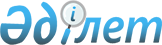 Об утверждении Программы "Жасыл ел" на 2005-2007 годыПостановление Правительства Республики Казахстан от 25 июня 2005 года N 632

      4. Признать утратившим силу  постановление  Правительства Республики Казахстан от 14 мая 2004 года N 542 "Об утверждении Программы "Леса Казахстана" на 2004-2006 годы" (САПП Республики Казахстан, 2004 г., N 22, ст. 278). 

      5. Контроль и координацию по выполнению Программы возложить на Министра сельского хозяйства Республики Казахстан Есимова А.С.  <*> 

      Сноска. В пункт 5 внесены изменения постановлением Правительства РК от 25 сентября 2006 года N  911 . 

      6. Настоящее постановление вводится в действие со дня подписания.        Премьер-Министр 

      Республики Казахстан        Утверждена                 

постановлением Правительства        

Республики Казахстан            

от 25 июня 2005 года N 632         

  Программы "Жасыл ел" 

на 2005-2007 годы 

   

  Содержание 1.   Паспорт Программы 

2.   Введение 

3.   Анализ современного состояния лесного хозяйства, озеленения  населенных  

      пунктов и возможностей привлечения молодежи к работам в данных направлениях 

3.1. Анализ современного состояния лесного хозяйства и озеленения населенных              пунктов 

3.2. Анализ современного состояния молодежной среды 

4.   Цель и задачи Программы 

5.   Основные направления и механизм реализации Программы 

      5.1. Совершенствование  нормативно-правовой базы лесного хозяйства и особо          

          охраняемых природных территорий, озеленения населенных пунктов 

      5.2. Международные обязательства  по охране окружающей среды и сохранению   

          биологического разнообразия 

      5.3. Охрана лесов от пожаров  и нарушений лесного законодательства Республики    

          Казахстан, защита их от вредителей и болезней 

      5.4. Воспроизводство лесов  и лесоразведение, озеленение населенных пунктов 

      5.4.1. Воспроизводство лесов и лесоразведение 

      5.4.2. Создание защитных лесонасаждений вдоль автомобильных и железных дорог 

      5.4.3. Создание лесонасаждений вдоль гидрографической сети, каналов и                    водохранилищ 

      5.4.4. Создание зеленых зон населенных пунктов 

      5.4.5. Озеленение населенных пунктов 

      5.4.6. Создание санитарно-защитной зеленой зоны города Астаны 

      5.5. Участие молодежи в реализации Программы 

      5.6. Развитие частного лесного фонда 

      5.7. Лесоустройство и проектно-изыскательские работы 

      5.8. Особо охраняемые природные территории 

      5.9. Подготовка и повышение квалификации  кадров в области лесного и                         садово-паркового хозяйства 

      5.10 Научное и информационное обеспечение Программы 

6.   Необходимые ресурсы и источники финансирования Программы 

7.   Ожидаемые результаты от реализации Программы 

8.   План мероприятий по реализации Программы  

  1. Паспорт Программы Наименование          Программа "Жасыл ел" на 2005-2007 годы 

  

Основание для         Пункт 16.1.2. Сетевого графика исполнения 

разработки            мероприятий Общенационального плана по реализации 

Программы             Послания Главы государства народу Казахстана от 

                      18 февраля 2005 года, утвержденного  постановлением 

                      Правительства Республики Казахстан от 5 марта 2005 

                      года N 210 Основной              Министерство сельского хозяйства Республики 

разработчик           Казахстан 

Программы 

  

Цель Программы        Стабилизация ситуации в области охраны, 

                      защиты и воспроизводства лесов, их рационального 

                      использования и наращивания потенциала для 

                      последующего повышения эффективности ведения 

                      лесного хозяйства, увеличения объемов лесопосадок, 

                      в целях повышения средозащитной и средоформирующей 

                      роли лесов, озеленение населенных пунктов и 

                      создание вокруг них зеленых зон посредством 

                      вовлечения молодежи в реализацию этих процессов Задачи Программы      Разработка и принятие нормативных правовых актов 

                      в области лесного хозяйства, особо охраняемых 

                      природных территорий и озеленения населенных 

                      пунктов, повышения эффективности охраны лесов 

                      от пожаров, незаконных порубок и других нарушений 

                      лесного законодательства, защиты их от вредителей 

                      и болезней; 

                      восстановление лесосеменного и питомнического 

                      хозяйства; 

                      разработка и внедрение новых технологий по 

                      воспроизводству лесов и лесоразведению; 

                      увеличение объемов лесоустроительных и проектно- 

                      изыскательских работ на основе новых технологий; 

                      повышение качества лесоустроительных проектов; 

                      обеспечение разработки планов управления особо 

                      охраняемых природных территорий; организация 

                      рационального лесопользования; 

                      создание условий для развития частного лесного 

                      фонда;  

                      повышение квалификации кадров в области 

                      лесного и садово-паркового хозяйства; 

                      широкое вовлечение молодежи, в том числе 

                      школьников и студентов в осуществление мероприятий 

                      по воспроизводству лесов и лесоразведению, 

                      озеленению и благоустройству населенных пунктов; 

                      развитие молодежных инициатив Сроки реализации      2005-2007 годы 

Программы 

  

Источники             На реализацию Программы предполагаются 

финансирования        финансовые затраты: 

Программы             из республиканского бюджета: 

                      в 2005 году - 4490,49 млн. тенге, 2006 году -  

                      5157,35 млн. тенге и 2007 году - 9202,54 млн.  

                      тенге; 

                      из местного бюджета: 

                      в 2005 году - 4 193,88 млн. тенге; 2006 году -  

                      3640,40 млн. тенге и 2007 году - 4698,27 млн.  

                      тенге; 

                      собственные средства предприятий: 

                      в 2005 году - 36,4 млн. тенге, 2006 году - 52,10  

                      млн. тенге и 2007 году - 56,7 млн. тенге; 

                      средства, выделенные по связанным грантам: 

                      в 2005 году - 70,96 млн. тенге. 

                      Объемы расходов средств на 2006-2007 годы по 

                      проекту "Сохранение лесов и увеличения лесистости 

                      территории республики" будут определены 

                      Республиканской бюджетной комиссией после получения 

                      положительного заключения экономической экспертизы 

                      проекта. 

                      Объем средств 2005 года, планируемых из 

                      республиканского бюджета, соответствует  Закону 

                      Республики Казахстан "О республиканском бюджете 

                      на 2005 год", с учетом уточнения. 

                      Объемы расходов на 2006-2007 годы будут уточняться 

                      в соответствии с Законом Республики Казахстан 

                      "О республиканском бюджете" на соответствующий 

                      финансовый год Ожидаемый             Обеспечение сохранности лесов, постепенное 

результат от          увеличение покрытых лесом площадей, улучшение 

реализации            охраны лесов от пожаров, защиты их от вредителей 

Программы             и болезней, улучшение возрастной структуры, 

                      качественного состава и санитарного состояния лесов, 

                      увеличение площадей зеленых насаждений в населенных 

                      пунктах, создание и расширение зеленых зон вокруг 

                      них, снижение уровня молодежной безработицы на 

                      2-3 %, вовлечение в мероприятия по выполнению 

                      Программы молодежных трудовых отрядов численностью 

                      до 16-20 тыс. человек ежегодно. 

                      Воспроизводство лесов за 3 года на общей площади 

                      85,92 тыс. га, из них в 2005 году - 24,12 тыс. га, 

                      2006 году - 28,26 тыс. га и 2007 году - 33,53 

                      тыс. га. 

                      Расширение санитарно-защитной зеленой зоны 

                      г. Астаны на 15,0 тыс. га, по 5 тыс. га ежегодно. 

                      Высадка зеленых насаждений в городах и населенных 

                      пунктах за 3 года - 13,00 млн. штук  <*>       Сноска. В раздел 1 внесены изменения постановлением Правительства РК от 25 сентября 2006 года N  911 .  

  2. Введение       Программа "Жасыл ел" на 2005-2007 годы разработана во исполнение пункта 16.1.2. Сетевого графика исполнения мероприятий Общенационального плана по реализации Послания Главы государства народу Казахстана от 18 февраля 2005 года, утвержденного  постановлением  Правительства Республики Казахстан от 5 марта 2005 года N 210. 

      Как определено программой Правительства Республики Казахстан на 2003-2006 годы одной из основных задач в области охраны окружающей среды и природопользования ставится увеличение площади лесов, сохранение и рациональное использование растительного и животного мира. 

      В связи с этим разработана специализированная программа озеленения страны. В ней определяются основные цели и задачи по увеличению лесопосадочных работ, озеленению населенных пунктов, и в конечном итоге увеличению лесистости территории с вовлечением молодежи в данные процессы. 

      Актуальность разработки Программы обусловлена также наличием приоритетных задач определенных Стратегическим планом развития Республики Казахстан до 2010 года, утвержденным  Указом  Президента Республики Казахстан от 4 декабря 2001 года N 735 "О дальнейших мерах по реализации Стратегии развития Казахстана до 2030 года", где на ближайшие десять лет в области охраны окружающей среды определены следующие стратегические задачи, касающиеся сохранения лесов: 

      совершенствование действующего законодательства; 

      оптимизация системы природопользования и охраны окружающей среды; 

      обеспечение экологического просвещения; 

      а также такие задачи в области стабилизации общественно-политической ситуации, как консолидация казахстанского общества.  

  3. Анализ современного состояния лесного хозяйства, 

озеленения населенных пунктов и возможностей привлечения 

молодежи к работам в данных направлениях  

  3.1. Анализ современного состояния лесного 

хозяйства и озеленения населенных пунктов       Все леса выполняют климаторегулирующие, средообразующие, поле- и почвозащитные, водоохранные и санитарно-гигиенические функции. 

      Общая площадь государственного лесного фонда составляет 26464,2 тыс. га. Угодья, покрытые лесом, занимают 12374,1 тыс. га, из них 896,7 тыс. га - искусственно созданные лесонасаждения. Лесистость территории Казахстана составляет 4,5 %. 

       

       Сильные стороны 

       

      Сохранены основные институты и инфраструктура лесного хозяйства. 

      Принят основополагающий законодательный акт для лесного сектора экономики -  Лесной кодекс  Республики Казахстан. В соответствии с новым  Лесным кодексом  совершенствуется нормативная правовая база. 

      Расширяется сеть особо охраняемых природных территорий в целях сохранения объектов государственного природно-заповедного фонда, включая лесные экосистемы. 

      Проводятся научные исследования в области лесного хозяйства. 

      Осуществляется подготовка кадров с высшим и средним специальным образованием для лесного хозяйства. 

      В течении 2004 года завершено реформирование системы государственного управления лесным хозяйством, заключающееся в четком разграничении функций и ответственности между уровнями исполнительной власти, передаче функций лесозаготовок и переработки древесины в конкурентную среду, создании государственных учреждений лесного хозяйства, задачей которых являются осуществление комплекса лесохозяйственных мероприятий и регулирование лесопользования на территории государственного лесного фонда. 

      В целях повышения эффективности мероприятий по охране лесов от пожаров и нарушений лесного законодательства Республики Казахстан, защите их от вредителей и болезней, воспроизводству лесов и лесоразведению, регулированию лесопользования функции по их выполнению возложены на областные исполнительные органы. Для осуществления указанных функций в их ведение, как имущественные комплексы, передано 124 лесных учреждения. В областных исполнительных органах организованы структурные подразделения по охране лесов и животного мира. 

      На республиканском уровне функционирует Комитет лесного и охотничьего хозяйства Министерства сельского хозяйства Республики Казахстан, являющийся уполномоченным органом в области лесного хозяйства и имеющий свои территориальные органы во всех областях республики, также в ведении Комитета находятся особо охраняемые природные территории республиканского значения и ряд организаций по обслуживанию лесного хозяйства. 

      Созданная новая система управления лесным хозяйством позволяет иметь три источника финансирования расходов на ведение лесного хозяйства - республиканский и местные бюджеты, а также средства лесных учреждений и особо охраняемых природных территорий со статусом юридического лица, формируемых за счет оказания ими платных услуг. 

      С целью усиления мер, направленных на сохранение и воспроизводство лесов, в последнее время принят ряд правительственных решений. Так в ленточных борах Прииртышья создано два государственных лесных природных резервата, то есть этим лесам придан статус особо охраняемых природных территорий. 

       Постановлением  Правительства Республики Казахстан от 23 апреля 2004 года N 460 запрещены рубки главного пользования в хвойных и саксауловых насаждениях на участках государственного лесного фонда Республики Казахстан сроком на десять лет. 

       Постановлением  Правительства Республики Казахстан от 19 января 2004 года N 53 утверждены нормы и нормативы по охране, защите, воспроизводству лесов и лесоразведению на участках государственного лесного фонда. 

      В течении последних двух лет проводится укрепление материально-технической базы особо охраняемых природных территорий и государственных учреждений по охране лесов и животного мира, численность инспекторского состава особо охраняемых природных территорий республиканского значения доведена до нормативной. Авиапатрулирование лесов также ведется в пределах установленных нормативов. 

      В последние годы увеличиваются объемы работ по воспроизводству лесов на территории государственного лесного фонда. Так, по сравнению с 2001 годом оно увеличилось в 2 раза и в 2004 году составило 20,7 тыс. га. Отмечается хорошее естественное возобновление на осушенном дне Аральского моря. 

      Наряду с лесовосстановлением по республике увеличивается сбор лесных семян и выращивание посадочного материала в питомниках, которых по республике имеется 121. Все эти данные позволяют предполагать дальнейшее увеличение лесовосстановления. 

      Создание зеленой зоны города Астаны в соответствии с поручением Президента Республики Казахстан было начато в 1996 году. 

      В целом за период с 1997 по 2005 годы лесопосадочные работы произведены на площади 25 тыс. га, из которых 8,6 тыс. га передано в коммунальную собственность. 

       

       Слабые стороны 

       

      В лесном хозяйстве республики, в течение сложного периода реформирования и    реорганизаций были нарушены планомерность и последовательность выполнения необходимых лесохозяйственных мероприятий, что привело к ухудшению состояния лесов. 

      Анализ распределения насаждений основных лесообразующих пород по группам возраста показывает, что наибольшее представительство имеют средневозрастные насаждения - 3029,3 тыс. га (33 %), спелые и перестойные - 2886,2 тыс. га (31 %). Приспевающие насаждения составляют - 2014,1 тыс. га (22 %), а молодняки - 1331,1 тыс. га (14 %). Такое распределение указывает на недостаточный ход естественного возобновления в лесах, обусловленный крайне жесткими лесорастительными условиями и значительным антропогенным воздействием, а также на недостаточный объем лесопосадок. 

      Интенсивная эксплуатация хвойных лесов в прошлом, а также крупные лесные пожары 1996-2002 годов в Восточно-Казахстанской, Акмолинской, Алматинской и Костанайской областях привели к снижению запасов древесины и значительной утрате защитных и водоохранных свойств лесов, резкому ухудшению их санитарного состояния. 

      За последние десять лет покрытые лесом угодья ленточных боров Прииртышья в Восточно-Казахстанской и Павлодарской областях сократились на 162,4 тыс. га, запас древесины уменьшился на 16,8 млн. куб. м. 

      Мероприятия по воспроизводству саксауловых насаждений, занимающих практически половину покрытых лесом угодий республики, за последнее десятилетие выполнялись в незначительном объеме. 

      В зоне произрастания саксауловых лесов, вокруг населенных пунктов в радиусе до 100 км практически нет спелых насаждений, а имеющиеся молодые и средневозрастные насаждения сильно расстроены, что является результатом незаконной заготовки древесины местным населением на топливо. 

      Значительное снижение объемов противопожарных мероприятий, в том числе авиационных работ по охране лесов, привело к многократному росту потерь от лесных пожаров. 

      В окрестностях столицы естественные лесные колки, а также ранее созданные искусственные насаждения имеют бедный ассортимент древесно-кустарниковых пород, насчитывающий не более десятка засухоустойчивых, солевыносливых и морозоустойчивых видов. 

      Искусственные лесонасаждения прошлых лет расположены на площади 896,7 тыс. га, защитные полосы вдоль автомобильных и железных дорог составляют 76,1 тыс. га. 

      Отсутствие ухода за этими лесонасаждениями (несвоевременное проведение рубок ухода и санитарных рубок, сокращение объема уходных работ за почвой) привело к гибели лесных культур на значительной площади, а сохранившиеся имеют угнетенный вид. В силу этого они мало привлекательны для отдыха населения и не соответствуют своему рекреационному назначению. 

      Ближайшие естественные массивы, пригодные для отдыха населения, удалены от столицы на расстояние 100-150 км. 

      Техническая вооруженность лесных учреждений находится на низком уровне. Из необходимых 830 тракторов имеется 154 (18,5 %), из 285 грузовых автомашин - 50 (17,5 %), из 400 механизированных агрегатов - 33 (8,2 %) и из более двух тысяч прицепных и навесных орудий - всего 120 (5,5 %). 

      Численность работников в отрасли за последние годы резко сократилась, что в какой то мере связано с уменьшением финансирования и снижением объемов работ. Низкий уровень оплаты труда также вызывает повышенную текучесть кадров. Около 30 % инженерно-технических работников лесных учреждений и особо охраняемых природных территорий со статусом юридического лица не имеют высшего образования. Не хватает специалистов со  среднетехническим  образованием.  В  республике нет профессионально-технических учебных заведений для подготовки лесников-егерей. 

      Применение упрощенных технологий при проведении лесоустроительных работ значительно сказалось на их качестве. Были снижены и ежегодные объемы лесоустройства, в результате чего сроки действия лесоустроительных проектов истекли практически для половины лесных учреждений. 

      В связи с недостаточным финансированием проектно-изыскательские работы по противопожарному обустройству лесных территорий, созданию лесных питомников и насаждений также выполнялись не в полном объеме. 

      В целях обеспечения значительного роста объемов выращивания посадочного материала для увеличения лесопосадочных работ специалистами Комитета лесного и охотничьего хозяйства Министерства сельского хозяйства Республики Казахстан изучен и проанализирован опыт выращивания посадочного материала с закрытой корневой системой в России, Канады, Финляндии, Польши. Наиболее богатый опыт и значительное продвижение в области микоризации почвы наработан в Государственных лесах Польши. Этот опыт близок к условиям Казахстана тем, что создание лесов в Польше ведется на деградированных и нарушенных землях вышедших из под пожаров, рекультивированных земель городов, а также земель сельскохозяйственного назначения, на которых лес не произрастал. В Канаде и России создание лесов осуществляется в большей степени на лесных землях, ранее вышедших из под леса. 

      Поэтому наиболее приемлимым для условий зеленой зоны города Астаны и в целом Казахстана, является технология выращивания посадочного материала с закрытой корневой системой применяемая в Государственных Лесах Польши. В этой связи предполагается внести предложение в Правительство по внедрению данной технологии в Казахстане. 

      Наиболее эффективным методом своевременного обнаружения и тушения лесных пожаров на начальной стадии является авиационная охрана. Эти работы выполняются Казахской базой авиационной охраны лесов и обслуживания лесного хозяйства (Казавиалесохрана). В настоящее время авиационная охрана лесов осуществляется арендованной техникой. 

      В прошлом году службами "Казавиалесоохраны" обнаружено 413 случаев лесных пожаров, что составляет по охраняемой территории 68 % от их общего количества пожаров. 

      Опыт таких государств как Россия, Канада и США показывает, что наиболее эффективным является использование на обнаружении и ликвидации лесных пожаров собственной авиационной техники. В этой связи предлагается рассмотреть вопрос создания собственного парка легкомоторной авиации Комитета лесного и охотничьего хозяйства.  

  3.2. Анализ современного состояния молодежной среды       За период независимого развития в Казахстане были осуществлены кардинальные изменения в экономической и общественно-политической системе, благодаря которым Казахстан добился значительных результатов как в области экономики, так и в политической сфере. Реформы затронули практически все социальные слои населения, в том числе и молодежь. 

      На сегодняшний день молодежь Казахстана представляет собой большую социальную группу населения, которая является одним из основных факторов, определяющих перспективы казахстанского общества. Сложившиеся условия, вызванные крупномасштабными реформами всех сфер жизнедеятельности казахстанского общества, определили специфику развития молодежи и ее значение в общественной структуре. В свою очередь, все это отражается на становлении качественно иного типа молодого поколения и формировании социального облика молодежи в целом. Вместе с тем факторы общественно-политических и экономических реформ непосредственно влияют на потребности, интересы, ценностные ориентиры и социальное поведение молодежи. 

      Сегодня очевидна несопоставимость советской молодежи пятнадцатилетней давности и нынешнего молодого поколения, сформировавшегося в условиях независимости государства и демократических преобразований. Качественно новая экономическая и политическая система суверенного Казахстана кардинально изменила социально-экономическое положение, мировоззрение, культуру, политические и ценностные ориентации молодежи. 

      В то же время необходимо отметить, что наряду с безусловными достижениями, социальные и политические реформы имели и негативный эффект, вызванный, прежде всего, резкой сменой общественного устройства и привычного уклада жизни населения. В этих условиях в области молодежной политики государства, как и в других сферах, появились новые проблемы, ранее не имевшие столь высокой актуальности. 

      В первую очередь это проблема молодежной занятости. Так, по данным Агентства Республики Казахстан по статистике на 1 января 2004 года, общая численность молодежи в Казахстане составляет 4093100 человек. Таким образом, в структуре современного казахстанского общества возрастная категория молодых граждан в 2004 году составила 27,3 % от общей численности населения республики. За последние два года численность молодежи увеличилась почти на 150 тысяч человек.                                                                     Таблица 1  

  Молодежь Казахстана в структуре населения  

      на 1 января 2004 года       Как видно из таблицы, существует тенденция увеличения численности молодых людей. При этом рост численности молодежи был обусловлен увеличением числа сельской молодежи. Если на начало 2002 года из общего числа сельских жителей республики молодые люди составляли 29,8 %, а из числа горожан 27,9 %, то к середине текущего года этот показатель на селе составляет 30,4 %, а в городе 28,2 %. 

      Всего по республике численность экономически активной молодежи составляет 2406775 человек, в том числе в возрасте 15-24 лет - 1292121 человек, 26-29 лет - 1114654 человек. Вместе с тем, в экономике занято всего 2112458 человек, в том числе в возрасте от 15 до 24 лет - 1103301 человек, от 25 до 29 лет - 1009157 человек. 

      Молодежь в основном занята в таких отраслях экономики, как сельское хозяйство, охотничье и лесное хозяйство - 887509 человек; торговля, ремонт автомобилей, бытовых изделий и предметов личного пользования - 337295 человек; образование - 147560 человек; обрабатывающая промышленность - 119236 человек; строительство - 106102 человек; транспорт и связь - 105512 человек; государственное управление - 92759 человек. В остальных отраслях численность работающей молодежи не достигает 70000 человек. 

      Общая численность безработной молодежи составляет 294317 человек или 12,2 %, в том числе в возрасте от 15 до 24 лет - 188820 человек или 64,2 %, от 25 до 29 лет - 105497 человек или 35,2 %. 

      Кроме того, в ходе социологического опроса по степени актуальности были выявлены и проанализированы наиболее злободневные проблемы, волнующие на сегодняшний день молодежь Казахстана. Среди них: низкий уровень заработной платы, угроза безработицы, жилищная проблема, высокие тарифы на жилищно-коммунальные услуги, низкое качество медицинского обслуживания, рост цен на продукты питания и товары первой необходимости. 

      Так, для 42 % молодежи наиболее доминирующей из личных проблем является низкий уровень заработной платы, пособий. В первую очередь она волнует молодых жителей Костанайской (55,7 %), Восточно-Казахстанской (46,1 %), Мангистауской (46 %), Жамбылской (45,9 %), Алматинской (45,7 %) и Акмолинской (45,5 %) областей. По данным Агентства по статистике, самый низкий уровень среднемесячной заработной платы на апрель 2004 года наблюдался именно в Алматинской и Жамбылской областях, он составил от 10 000 до 15 000 тенге. В то же время в Мангистауской области его уровень составил свыше 30 000 тенге, однако в этом регионе цены на продукты питания и товары первой необходимости значительно выше. 

      Второй доминирующей проблемой личного характера является трудоустройство и угроза безработицы (31,5 %). Это характерно в большей степени для молодых трудоспособных граждан Жамбылской (41,4 %), Алматинской (41,2 %), Павлодарской (40,6 %), Северо-Казахстанской (38,9 %) областей. Именно в этих регионах за последний год наблюдался наиболее высокий уровень безработицы. В частности, в Жамбылской области этот показатель равен 14,2 %, тогда как в Алматинской - 10,4 %. Именно этим объясняется беспокойство молодых жителей данных регионов. 

      Третьей по значимости проблемой является жилищная проблема - 30,5 %. Данная проблема тревожит молодых жителей прежде всего столицы нашей страны г. Астаны (77 %), Павлодарской (44,2 %), Карагандинской (37,1 %) областей, затем идет г. Алматы (36,1 %). Далее по убыванию показаны Акмолинская (35,2 %), Западно-Казахстанская (35,1 %), Актюбинская  

(28,7 %), Атырауская (26,6 %) области. Следует отметить, что по сравнению с прошлым годом жилищная проблема по степени своей актуальности поднялась с пятого на третье место. 

      Четвертой проблемой по степени актуальности являются высокие тарифы на жилищно- 

коммунальные услуги (26,5 %). Это больше всего беспокоит молодых жителей Мангистауской области (54,0 %), г. Астаны (50,0 %), Павлодарской (36,5 %), Актюбинской (33,0 %), Карагандинской (31,2 %), Западно-Казахстанской (31,1 %) областей. 

      На основании вышеизложенного, посредством функционирования республиканского штаба "Жасыл ел" к работам по озеленению и благоустройству уже в 2005 году будет привлечено 16 тысяч членов молодежных трудовых отрядов, в 2006 году - 18 тысяч, в 2007 году - 20 тысяч. Основной целью деятельности данных трудовых отрядов будет являться обеспечение занятости школьников и студентов в летний период, а также безработной молодежи в течении всего года за счет привлечения к лесопосадочным и уходным работам за насаждениями.  

  4. Цель и задачи Программы       Целью Программы является стабилизация ситуации в области охраны, защиты и воспроизводства лесов, их рационального использования и наращивания потенциала для последующего повышения эффективности ведения лесного хозяйства, увеличения объемов лесопосадок, в целях повышения средозащитной и средоформирующей роли лесов, увеличения объемов лесопосадок, озеленение населенных пунктов и создание вокруг них зеленых зон посредством вовлечения молодежи в реализацию этих процессов. 

      Для достижения цели необходимо решение следующих основных задач: 

      разработка и принятие нормативных правовых актов в области лесного хозяйства, особо охраняемых природных территорий и озеленения населенных пунктов; 

      повышение эффективности охраны лесов от пожаров, незаконных порубок и других нарушений лесного законодательства, защита их от вредителей и болезней; 

      восстановление лесосеменного и питомнического хозяйства; 

      разработка и внедрение новых технологий по воспроизводству лесов и лесоразведению; 

      увеличение объемов лесоустроительных и проектно-изыскательских работ на основе новых технологий; 

      повышение качества лесоустроительных проектов; 

      обеспечение разработки планов управления особо охраняемых природных территорий; 

      организация рационального лесопользования; 

      создание условий для развития частного лесного фонда; 

      повышение квалификации кадров в области лесного и садово-паркового хозяйства; 

      широкое вовлечение молодежи, в том числе школьников и студентов в осуществление мероприятий по воспроизводству лесов и лесоразведению, озеленению и благоустройству населенных пунктов; 

      развитие молодежных инициатив.  

  5. Основные направления и механизм реализации Программы       Реализация Программы предусматривает совершенствование государственного управления лесным хозяйством, особо охраняемыми природными территориями и нормативной правовой базы в области лесного хозяйства и озеленения, повышение эффективности охраны лесов от пожаров и нарушений лесного законодательства Республики Казахстан, защиты их от вредителей и болезней, а также системы и методов воспроизводства лесов и лесоразведения,      организации рационального лесопользования. Воспроизводство лесов и лесоразведение будут осуществляться на основании материалов лесоустройства и проектно-сметной документации, лесопользование - в соответствии с материалами лесоустройства. 

      Программа также предусматривает выполнение международных обязательств по охране окружающей среды и сохранению биологического разнообразия. 

      Особо охраняемые природные территории являются основной базой для сохранения и восстановления объектов государственного природно-заповедного фонда, и одним из направлений реализации Программы будет дальнейшее развитие сети особо охраняемых природных территорий. 

      Создание санитарно-защитной зеленой зоны города Астаны направлено на смягчение неблагоприятных природных факторов, улучшение экологии, микроклимата городской территории и создание обширной зоны отдыха населения. 

      Для обеспечения отрасли специалистами лесного хозяйства в необходимом количестве Программой предусмотрены подготовка и повышение квалификации кадров в области лесного и садово-паркового хозяйства.   

  5.1. Совершенствование нормативно-правовой базы лесного 

хозяйства и особо охраняемых природных территорий, 

озеленения населенных пунктов       В целях реализации  Лесного кодекса  Республики Казахстан утверждены все необходимые нормативные правовые акты, определяющие требования по охране, защите, пользованию государственным лесным фондом, воспроизводству лесов и лесоразведению. 

      Разработан проект новой редакции Закона Республики Казахстан "Об особо охраняемых природных территориях", регулирующий отношения в области создания и управления особо охраняемых природных территорий, охраны уникальных и типичных природных ландшафтов, объектов растительного и животного мира, их генетического фонда, использования этих территорий в научных, эколого-просветительных, рекреационных, туристских и социально- 

экономических целях. Принятие данного закона планируется в 2005 году. 

      В целях стимулирования увеличения лесистости территории республики, планируется рассмотреть и внести в Правительство Республики Казахстан предложения по совершенствованию нормативно-правовой базы, направленных на развитие частного лесного фонда. В частности, предоставление налоговых льгот и преференций при лесоразведении, обеспечение бесплатным посадочным материалом и необходимыми консультациями фермеров и т.д. 

      Для увеличения площадей зеленых насаждений в населенных пунктах, (скверов, парков, линейных насаждений и др.) будут пересмотрены технические и технологические нормы и стандарты по их созданию.  

  5.2. Международные обязательства по охране окружающей среды 

и сохранению биологического разнообразия       В целях сохранения лесов и биологического разнообразия реализуется ряд международных проектов. 

      Проект Глобального экологического фонда "Сохранение биологического разнообразия Западного Тянь-Шаня" предусматривает усиление охраны уникальных биологических сообществ и расширение особо охраняемых природных территорий в Южно-Казахстанской области. 

      Проект нацелен на решение проблем в области сохранения биоразнообразия путем создания интегрированной системы охраняемых территорий с использованием экосистемного подхода. К участкам зоны действия проекта в казахстанской части относятся территория Аксу-Жабаглинского государственного природного заповедника и другие охраняемые территории Западного Тянь-Шаня. 

      Вкладом данного проекта в долгосрочное экономическое и социальное развитие Казахстана является снижение показателя ухудшения состояния важных, уникальных, находящихся под угрозой исчезновения (краснокнижных) видов, сообществ и экосистем непосредственно в пределах и за пределами охраняемых территорий западного Тянь-Шаня. Проект завершается в июне 2006 года. 

      Международным Банком Реконструкции и Развития (МБРР) выделен грант в размере 410,6 тыс. долларов США для подготовки полномасштабного проекта "Сохранение лесов и увеличение лесистости территории республики". В течении 2004-2005 годов проведена подготовка полномасштабного проекта. В 2005 году проводится его экспертиза и согласование в заинтересованных государственных органах. 

      Реализация полномасштабного проекта рассчитана на 7 лет начиная с 2006 года. Проект включен в страновую программу Всемирного Банка для Казахстана на 2004-2006 годы. 

      Проект предполагается к финансированию за счет средств займа МБРР, гранта ГЭФ и софинансирования Правительства Республики Казахстан. Целью предлагаемого проекта является восстановление и развитие эффективного и устойчивого управления лесными массивами и прилегающими пастбищными угодьями. Проектной территорией являются ленточные боры Прииртышья, осушенное дно Аральского моря и саксауловые насаждения в Кызылординской области.  

  5.3. Охрана лесов от пожаров и нарушений лесного законодательства 

Республики Казахстан, защита их от вредителей и болезней       Охрана лесов от пожаров и нарушений лесного законодательства, осуществляется работниками государственной лесной охраной и государственными инспекторами особо охраняемых природных территорий. 

      С учетом создания новых особо охраняемых природных территорий республиканского значения, а также для усиления наземной охраны лесов увеличен штат государственных инспекторов. 

      В целях обнаружения лесных пожаров в начальной стадии и своевременной их локализации осуществляется авиационная охрана лесов. 

      Основой повышения эффективности охраны лесов от пожаров и нарушений лесного законодательства Республики Казахстан, защиты их от вредителей и болезней является организация действенной системы наземных и авиационных служб, осуществляющих комплекс мероприятий в этих направлениях. 

      Повышение эффективности будет обеспечиваться за счет:  

      поэтапного укрепления материально-технической базы служб наземной охраны лесов современной противопожарной техникой и оборудованием, патрульными машинами, средствами связи, служебным оружием и форменным обмундированием в соответствии с утвержденными нормативами;  

      восстановления утраченных противопожарных объектов на территории государственного лесного фонда (наблюдательные пункты, пожарные водоемы); 

      проведения мероприятий по противопожарному обустройству лесов, в том числе устройства противопожарных разрывов, минерализованных полос и ухода за ними, ремонта дорог лесохозяйственного и противопожарного назначения, а также применения активных способов защиты лесов от вредителей и болезней с использованием преимущественно биологических методов; 

      формирование парка легкомоторной авиации в системе Комитета лесного и охотничьего хозяйства Министерства сельского хозяйства Республики Казахстан; 

      обеспечения необходимой кратности авиапатрулирования в зависимости от степени пожарной опасности в лесах, увеличения численности пожарных-десантников; 

      проведения биотехнических мероприятий. 

      Укрепление материально-технической базы будет осуществляться в соответствии с нормативами, утвержденными  постановлением  Правительства Республики Казахстан от 19 января 2004 года N 53. 

      Для проведения противопожарных работ и мероприятий по воспроизводству лесов и лесоразведению лесными учреждениями и особо охраняемыми природными территориями будут приобретены пожарные машины, патрульные машины, колесные и гусеничные тракторы, противопожарная техника, прицепные и навесные орудия. 

      В 2005-2007 годах будет проведен ремонт кордонов, пожарно-химических станций и пожарно-наблюдательных вышек. 

      На территории государственного лесного фонда, находящегося в ведении областных исполнительных органов, будут созданы противопожарные разрывы и минерализованные полосы. 

      В защитных насаждениях, расположенных на полосах отвода железных, автомобильных дорог, каналов, магистральных трубопроводов и других линейных сооружений общей площадью 76,1 тыс. га будут осуществляться профилактические противопожарные мероприятия. Ежегодный объем по уходу за минерализованными полосами вдоль дорог составит 17,0 тыс. км. 

      Охрана, защита и использование защитных насаждений осуществляются собственниками и землепользователями, на землях которых они расположены. 

      Истребительные меры борьбы с вредителями леса будут проведены на территории государственного лесного фонда, находящегося в ведении областных исполнительных органов, на площади 70 тыс.га, в том числе в 2005 году - 23 тыс.га, 2006 году - 21 тыс.га и 2007 году - 26 тыс.га, на особо охраняемых природных территориях 3,54 тыс. га, по 1,18 тыс. га ежегодно. 

      Для повышения эффективности охраны лесов от пожаров, оперативного их обнаружения и тушения авиационные работы будут осуществляться в Акмолинской, Алматинской, Восточно-Казахстанской, Костанайской, Павлодарской областях на площади лесов, наиболее подверженных пожарам - 5639 тыс. га, при этом продолжительность авиапатрулирования за пожароопасный сезон составит 6803 часов. 

      Ежегодно лесными учреждениями, находящимися в ведении областных исполнительных органов, и особо охраняемыми природными территориями будут проводиться биотехнические мероприятия.  

  5.4. Воспроизводство лесов и лесоразведение, 

озеленение населенных пунктов  

  5.4.1. Воспроизводство лесов и лесоразведение       Учитывая обширную территорию Казахстана (272,49 млн. км 2 ), для повышения лесистости государства только на один процент необходимо произвести лесопосадки и выращивание насаждений на площади 2724,9 тыс. га. Для сравнения за шестьдесят предыдущих лет на территории республики было создано 1025,9 тыс. га искусственных насаждений. 

      Поэтому, принимая во внимание значительные затраты на воспроизводство лесов и лесоразведение (в среднем около 700 долларов США на 1 га), в первую очередь лесонасаждения должны создаваться на следующих территориях: 

      1) ранее бывших под лесом, с приоритетом площадей подверженных процессу опустынивания; 

      2) внутри и вблизи населенных пунктов (зеленые зоны, промышленные плантации различного целевого назначения), используя неудобные для сельскохозяйственных целей земли; 

      3) вдоль гидрографической сети, каналов и водохранилищ; 

      4) вдоль автомобильных и железных дорог; 

      5) сельскохозяйственных угодий для снижения влияния неблагоприятных природных факторов. 

      Для обеспечения мероприятий по воспроизводству лесов и лесоразведению необходимым количеством семян и посадочного материала улучшенного качества необходимо создать постоянную лесосеменную базу на селекционно-генетической основе, а также развить питомническое хозяйство, приступить к внедрению передовых технологий по выращиванию посадочного материала. 

      В особо охраняемых природных территориях необходимо восстановить лесные питомники на площади 65 га, в лесных учреждениях, находящихся в ведении областных исполнительных органов, также необходимо восстановить лесные питомники, доведя их площади до 2835 га. 

      Воспроизводство лесов будет осуществляться закладкой лесных культур способом посева и посадки, а также путем создания благоприятных условий для естественного возобновления лесов. Содействие естественному возобновлению леса будет проводиться путем сохранения подроста и молодняка хозяйственно ценных пород при разработке лесосек, частичной обработки почвы в целях создания условий прорастания семян и огораживания вырубок. 

      Площади питомников для выращивания посадочного материала на территории государственных учреждений по охране лесов и животного мира, находящихся в ведении областных исполнительных органов, приведены в таблице 2. 

                                                                         Таблица 2       Площади питомников на особо охраняемых природных территориях, в учреждениях и организациях, находящихся в ведении Комитета лесного и охотничьего хозяйства Министерства сельского хозяйства Республики Казахстан, приведены в таблице 3. 

                                                      Таблица 3         Для выращивания необходимого количество посадочного материала потребуется увеличить сбор лесных семян. 

      В государственных учреждениях лесного хозяйства в 2004 году заготовлено 53410,6 кг лесных семян, в том числе 2830 кг хвойных пород и 50580,6 кг лиственных. В 2005 году необходимо довести сбор лесных семян до 60 тыс. кг, в 2006 году - 70,0 тыс. кг, в 2007 году - 75,0 тыс. кг. 

      Для создания лесных культур в особо охраняемых природных территориях в 2004 году заготовлено 7582,4 кг лесных семян, в том числе 5545,2 кг лесных семян хвойных пород и 2037,2 кг лиственных. Столько же будет заготавливаться ежегодно. 

      В первую очередь создание лесных культур будет осуществляться на гарях и вырубках. Преобладающая часть таких площадей находится в ленточных борах Прииртышья, сосновых лесах Казахского мелкосопочника, зоне произрастания саксауловых лесов. 

      На территории государственного лесного фонда, находящегося в ведении областных исполнительных органов, Программой предусматривается проведение работ по воспроизводству лесов на площади 76,44 тыс. га, в том числе создание лесных культур на площади 55,85 тыс. га. Объемы воспроизводства лесов на территории государственного лесного фонда, находящегося в ведении областных исполнительных органов в разрезе областей, приведены в таблице 4. 

                                                        Таблица 4   <*> 

      Сноска. Таблица 4 в редакции постановления Правительства РК от 25 сентября 2006 года N  911 . 

  

                                                        тыс. га       Работы по воспроизводству лесов на гарях и вырубках в ленточных борах Прииртышья будут производиться государственными лесными природными резерватами "Семей орманы" и "Epтic орманы". 

      Объемы воспроизводства лесов на территории государственных национальных природных парков и государственных лесных природных резерватов, приведены в таблице 5. 

                                                       Таблица 5  <*> 

      Сноска. В таблицу 5 внесены изменения постановлением Правительства РК от 25 сентября 2006 года N  911 .       Решение проблемы воспроизводства лесов будет исходить из установления научно- 

обоснованного соотношения естественного и искусственного способов воспроизводства леса. В этих целях в 2005 году утверждены новые правила рубок главного пользования в части установления более жестких лесоводственных требований при их проведении. 

      Для обеспечения лесопосадочных работ необходимым посадочным материалом необходимо: 

      развитие лесного семеноводства и питомнического хозяйства на селекционно- 

генетической основе; 

      создание республиканского специализированного лесосеменного комплекса по сбору, переработке, хранению, сертификации семян и выращиванию посадочного материала улучшенного качества с размещением его филиалов в основных лесорастительных районах; 

      развитие сети местных лесных питомников; 

      внедрения новых интенсивных технологий выращивания посадочного материала, в том числе с закрытой корневой системой. 

      Одним из направлений обеспечения озеленительных работ в посадочном материале служит создание частных лесных питомников. 

      Лесными селекционными центрами будут продолжены работы по переводу лесокультурного производства на селекционную основу и созданию постоянной лесосеменной базы основных лесообразующих и интродуцированных пород. 

      Основными задачами центров на ближайшую перспективу станет: 

      охрана и содержание существующих на их территориях селекционно-семеноводческих объектов; 

      выращивание селекционно-ценного посадочного материала для создания лесных культур с улучшенными наследственными качествами; 

      создание новых селекционно-семеноводческих объектов. 

      Для выполнения поставленных задач планируется формирование постоянной лесосеменной базы посредством создания объектов селекционно-семеноводческого и селекционно- 

генетического назначения, а также закладки временных лесосеменных участков и выделения генетических резерватов ели Шренка, сосны, березы, саксаула, яблони, лиственницы, пихты и других пород, в объемах, указанных в таблице 6. 

Таблица 6  <*>             Сноска. В таблицу 6 внесены изменения постановлением Правительства РК от 25 сентября 2006 года N  911 .                        <*>      Сноска. В подраздел 5.4.1 внесены изменения постановлением Правительства РК от 25 сентября 2006 года N  911 .  

  5.4.2. Создание защитных лесонасаждений  

вдоль автомобильных и железных дорог       Создание защитных насаждений вдоль автомобильных дорог и железнодорожных путей, каналов, магистральных трубопроводов, других линейных сооружений направлено на: 

      защиту транспортных магистралей от заносов снега, пыли, песка, их декоративному оформлению, а также в качестве зеленого барьера для распространения и поглощения выхлопных газов; 

      создание условий (мест) для кратковременного отдыха водителей и пассажиров. 

      Создание защитных насаждений вдоль транспортных и других линейных сооружений и уход за ними осуществляется за счет средств организаций, во владении или управлении которых находятся железнодорожные пути, автомобильные дороги и другие линейные сооружения, их специализированными подразделениями. 

      Финансирование работ по озеленению автомобильных дорог, которые включают уход за лесонасаждениями, их создание и восстановление, производится Комитетом развития транспортной инфраструктуры Министерства транспорта и коммуникаций Республики Казахстан за счет средств республиканского бюджета в пределах средств, выделяемых на автодорожную отрасль. 

      Площади питомников имеющихся в подведомственных организациях Комитета развития транспортной инфраструктуры Министерства транспорта и коммуникаций Республики Казахстан и АО НК "Казакстан темiр жолы", показаны в таблице 7. 

                                                          Таблица 7        Примечание: Питомник п. Коктал относится к РГП "Казавтодор" Комитета развития транспортной инфраструктуры Министерства транспорта и коммуникаций Республики Казахстан, остальные питомники входят в систему АО НК "Казакстан темiр жолы". 

      Объемы ежегодных работ по созданию насаждений и уходу за ними предусматриваются проектами и планами строительства и эксплуатации транспортных и других линейных сооружений. 

      Защитные лесонасаждения вдоль автомобильных дорог предназначены для защиты транспортных магистралей от снежных и песчаных заносов, от эрозии почвы, их декоративному оформлению, а также в качестве зеленого барьера для поглощения выхлопных газов. 

      На данный момент имеются проектно-сметные документации на создание защитных полос вдоль автомобильной дороги "Алматы-Астана" в трех областях: 

      - участки км 98-120, 120-287 общей протяженностью 189 км по Алматинской области; 

      - участки км 1002-993, 1027+500-1141, 1023-1026 общей протяженностью 116 км по Карагандинской области; 

      - участки км 1278-1353, а также участок "Обход г. Астаны" км 0-21,5 общей протяженностью 96,5 км по Акмолинской области. 

      В структуре РГП "Казавтодор" имеется 4 лесопосадочных участка (ЛПУ) в Акмолинской, Восточно-Казахстанской, Карагандинской и Павлодарской областях. В каждом ЛПУ имеется по 3 трактора "Беларусь", плуги для опашки земель и бензопилы. 

      Из посадочного материала в лесном питомнике поселка Коктал имеется 9 тыс. саженцев, в том числе 5 тыс. - береза, 1,6 тыс. - рябина и 2,4 тыс. - яблоня-дичка. Кроме этого, РГП "Казавтодор" по мере необходимости производит закуп посадочного материла на конкурсной основе. 

      В 9 лесных питомниках для нужд железнодорожной отрасли ежегодный выход посадочного материала составляет 1137,1 тыс. штук деревьев и кустарников. 

      Площадь защитных лесонасаждений вдоль автомобильных дорог составляет 9331 га. 

      Площадь защитных лесонасаждений вдоль железных дорог составляет 62256 га. 

      На ближайшие три года запланированы следующие объемы посадок защитных лесонасаждений вдоль железных дорог: 

      в 2005 году - 153,6 га; 

      в 2006 году - 220,05 га; 

      в 2007 году - 239,3 га.  

  5.4.3. Создание лесонасаждений вдоль гидрографической сети, 

каналов и водохранилищ       Многочисленные примеры эксплуатации водохозяйственных объектов свидетельствуют о возникновении ряда неблагоприятных явлений в их зонах. В результате эрозионных процессов на водосборной площади, в водохранилища, каналы и реки поступает большое количество твердых наносов, пыльные бури повреждают гидротехнические сооружения и заносят их мелкоземом и сорной растительностью. С открытых водных источников большое количество воды теряется на испарение, в то же время, вдоль каналов, вокруг водохранилищ наблюдается подъем грунтовых вод за счет фильтрации, вызывающий заболачивание и вторичное засоление прилегающих земель. В настоящее время большая часть водохранилищ, каналов и малых рек Казахстана практически не имеют защитных насаждений. Защитные насаждения и естественная древесно-кустарниковая растительность составляют всего 0,46 % от площади земель водоохранного назначения. 

      Реки, ручьи, озера, каналы, коллекторы, водохранилища и другие водоемы занимают на территории Казахстана 614,3 тыс. га, выделенная вокруг них водоохранная зона составляет 195,1 тыс. га. В соответствии с научными рекомендациями достаточная защита водных источников обеспечивается при лесистости земель гидрографического фонда 8,5 %. Следовательно, объем по созданию защитных насаждений в водоохранных зонах рек, каналов и водохранилищ Республики Казахстан должен составить порядка 16,5 тыс. га. За период 2005-2007 годы будет заложено 2,87 тыс. га защитных насаждений вдоль гидрографической сети (таблица 8). 

      Создание и содержание защитных насаждений вокруг крупных водохранилищ и связанных с ним каналов целесообразно осуществлять в рамках государственного заказа на эксплуатацию водохозяйственных объектов. Закладка насаждений вдоль оросительной сети (каналов), проходящей по землям сельскохозяйственного пользования должна проводится собственниками или землепользователями которым принадлежит право пользования оросительной сетью, а вдоль малых рек - одновременно с закладкой лесных культур государственными учреждениями лесного хозяйства. 

      Стоимость объемов защитных насаждений вокруг гидрографической сети, каналов и водохранилищ из средств местных бюджетов составит в 2005 году - 3,3 млн. тенге, в 2006 году - 16,30 млн. тенге и в 2007 году - 6,62 млн. тенге. 

                                           Таблица 8  <*>       Сноска. Таблица 8 в редакции постановления Правительства РК от 25 сентября 2006 года N  911 .                                                                                             га <*>      Сноска. В подраздел 5.4.3 внесены изменения постановлением Правительства РК от 25 сентября 2006 года N  911 .  

  5.4.4. Создание зеленых зон населенных пунктов       Зеленые зоны - это территории за пределами городской черты, занятыми лесами и лесопарками, выполняющими защитные и санитарно-гигиенические функции, и являющиеся местом отдыха населения. 

      Помимо обогащения воздуха кислородом, декоративного оформления пейзажей, правильно созданные насаждения содействуют проветриванию территорий, отводу загрязненного воздуха от жилья и производственных зон, способствуют возникновению вертикальных воздушных токов и рассеиванию загрязненного воздуха в более высоких слоях атмосферы, а также очищают воздух от различных аэрозолей, пыли, сажи, копоти путем их поглощения. 

      Система населенных мест современного Казахстана включает 86 городов, 181 поселка и 7681 аулов (сел). Численность городского населения Казахстана составляет 8,48 млн. человек. 

      В соответствии с нормами ГОСТ 17.5.3.01-78 "Состав и размер зеленых зон городов", общая площадь зеленых зон, с учетом численности населения и лесистости территории должна составлять 248,6 тыс. га. 

      В настоящее время на территории государственного лесного фонда выделено 155,7 тыс. га зеленых зон и 45,3 тыс. га городских лесов и лесопарков. 

      Существующие зеленые зоны и предполагаемые к созданию в разрезе областей, городов показаны в таблице 9. 

                                                       Таблица 9  <*>       Сноска. Таблица 9 в редакции постановления Правительства РК от 25 сентября 2006 года N  911 . <*>      Сноска. В подраздел 5.4.4 внесены изменения постановлением Правительства РК от 25 сентября 2006 года N  911 .  

  5.4.5. Озеленение населенных пунктов       Развитие работ по зеленому строительству предусматривает: 

      создание в городах и других населенных пунктах в соответствии установленными нормами зеленых зон, насаждений общего пользования основе проектов их строительства и реконструкции; 

      развития сети государственных и частных лесных питомников выращивания потребного количества саженцев высоко декоративных устойчивых древесных пород и кустарников; 

      применение технологий круглогодичной посадки саженцев с закрытой корневой системой, обеспечивающей их высокую приживаемость, рост и развитие. 

      Реализация планов зеленого строительства будет осуществляться под управлением областных, городских и районных исполнительных органов совместно с республиканским штабом "Жасыл ел". 

      Проведение озеленительных работ на территории городов и населенных пунктов будет проводиться силами молодежи способом посадки саженцев и укоренных черенков, а также крупномерным посадочным материалом, которые будут поставлять лесохранные учреждения,  особо охраняемые природные территории, имеющие питомники, а также КГП "Зеленстрой" и другие специализированные организации, имеющиеся в областных центрах, городов Астана и Алматы. 

      Во всех областных центрах и в городе Алматы будут созданы парк "Первого Президента Республики Казахстан". 

      Также в городе Астане будет создан ботанический сад. 

      Для озеленения городов Астана и Алматы будут привлекаться КГ "Зеленстрой" и другие предприятия с участием молодежи. 

      Площади питомников КГП "Зеленстрой" показаны в таблице 10. 

  

                                            Таблица 10        В соответствии с имеющимся посадочным материалом пунктах будет высажено за три года зеленых насаждений 13,00 млн. шт. 

                                         Таблица 11 

  

                                           тыс. шт.  

  5.4.6. Создание санитарно-защитной зеленой зоны города Астаны        Работы по созданию санитарно-защитной зоны вокруг города Астаны получат дальнейшее развитие. 

      Предусматривается: 

      до конца 2005 года создание насаждений на лесопригодных участках в границах города на площади 14,1 тыс. га и в пригородной зоне на площади 10,9 тыс. га, в том числе новые лесопосадки на площади 21,2 тыс. га и реконструкция лесопосадок прошлых лет на площади 3,8 тыс. га; 

      в 2006 году проведение агротехнических уходов за насаждениями на площади 25 тыс. га, в том числе на площади 14,1 тыс. га в черте города и на 10,9 тыс. га в пригородной зоне города Астаны; 

      выращивание посадочного материала в ассортименте, представленном морозоустойчивыми, солевыносливыми и быстрорастущими видами древесных и кустарниковых пород; 

      районирование быстрорастущих древесных пород;  

      передача посадок в границе города Астаны в коммунальную собственность, которая осуществляется: 

      при создании лесных культур в один прием - на третий год после посадки; 

      при создании лесных культур в два приема с вводом хвойных пород на третий год после посадки второго приема; 

      укрепление материально-технической базы РГП "Жасыл Аймак" специальной лесохозяйственной техникой и оборудованием. 

      Объемы работ на 2005-2007 годы, а также потребность в рабочих кадрах и технике приведены в таблицах 12 и 13. 

Таблица 12  <*>       Сноска. В таблицу 12 внесены изменения постановлением Правительства РК от 25 сентября 2006 года N  911 .                              

Таблица 13                                 <*>      Сноска. В подраздел 5.4.6 внесены изменения постановлением Правительства РК от 25 сентября 2006 года N  911 .  

  5.5. Участие молодежи в реализации Программы       Решение задач по увеличению лесистости территории республики и озеленительных работ предусматривает вовлечение молодежи, общественных организаций, учащихся средних школ, студентов высших и средних учебных заведений страны в процесс воспроизводства лесов, лесоразведения и озеленения путем предоставления новых рабочих мест, созданием школьных лесничеств, школьных приусадебных участков, организацией месячников леса и сада, проведением Маршей парков и других общественных экологических акций. 

      Кроме того, распространение должны получить такие природоохранные акции как: 

      "Мое именное дерево", когда каждым учеником производится посадка индивидуального дерева и уход за ним до окончания школы с последующей передачей дерева под охрану новому первокласснику; 

      "Марш парков"; 

      "Зеленый сад - чистый город"; 

      Высадка сквера "Жас Астана" и сквера влюбленных в г. Астана,  

      а также месячники леса и сада. 

      Будут приняты меры по восстановлению работы школьных лесничеств и в целях стимулирования их деятельности ежегодно будут проводиться национальные конкурсы среди школьных лесничеств. 

      Необходимо отметить, что молодежь будет принимать активное участие в восстановлении ленточных боров, пострадавших от пожаров в Восточно-Казахстанской и Павлодарской областях. 

      Для обеспечения работ по озеленению и благоустройству будут привлекаться в летнее время специальные озеленительные отряды (строительные отряды), в том числе в 2005 году - 16 тыс. человек, в 2006 - 18 тыс. человек, в 2007 году - 20 тыс. человек.  

  5.6. Развитие частного лесного фонда       Развитие частного лесного фонда является одним из путей увеличения лесистости в республике. В целях определения объемов создания частного лесного фонда планируется произвести учет земель покрытых искусственными лесами, агролесомелиоративными насаждениями, плантационными насаждениями специального назначения, созданных за счет средств физических и негосударственных юридических лиц на землях предоставленных в частную собственность или долгосрочное землепользование для лесоразведения. 

      В районах и областях будут определены возможности выделения земельных участков из земель земельного запаса или иных категорий земель, находящихся в государственной собственности для создания частного лесного фонда. 

      Кроме того, в целях стимулирования развития частного лесного фонда будут разработаны предложения по внесению изменений и дополнений в некоторые законодательные акты по вопросам предоставления физическим и негосударственным юридическим лицам кредитных и иных льгот для создания частных лесонасаждений.  

       5.7. Лесоустройство и проектно-изыскательские работы       Получение информации о состоянии лесного фонда осуществляется посредством проведения лесоустроительных работ с ревизионным периодом 10 лет. Указанный период является оптимальным для планирования лесного хозяйства. 

      При осуществлении лесоустроительных работ будут совершенствоваться технологии их проведения в части применения дистанционных методов инвентаризации лесов и компьютерных технологий. Приобретение программного обеспечения для внедрения ГИС-технологий, которое будет осуществляться поэтапно, позволит получать планово-картографический материал с большей точностью и удобный для работы в полевых условиях. 

      Подбор площадей, пригодных для выращивания леса, и ассортимент древесных и кустарниковых пород, вопросы повышения приживаемости лесных культур и создания пожароустойчивых лесных насаждений при проведении воспроизводства лесов и лесоразведения, а также противопожарное обустройство государственного лесного фонда будут осуществляться на основе проектно-сметной документации. 

      Предполагается проведение проектно-изыскательских работ по созданию рабочих проектов противопожарного устройства лесов особо охраняемых природных территорий, организации регионального лесного селекционного семенодческого комплекса Алматинского ЛСЦ, рабочих проектов оргхозплана и орошения лесного питомника данного комплекса в Кызылординской области, разработка рабочего проекта облесения не покрытых лесом земель и восстановление дикоплодовых насаждений Иле-Алатауского ГНПП, а также в 2006-2007 годах предполагается проведение работ по разработке рабочих проектов оргхозпланов и орошения лесных питомников в Акмолинской, Алматинской, Жамбылской, Костанайской, Карагандинской, Северо-Казахстанской и Южно-Казахстанской областях общей площадью 371 га.  

  5.8. Особо охраняемые природные территории       Особо охраняемые природные территории являются основной базой для сохранения и восстановления государственного природно-заповедного фонда и использования его в научных, эколого-просветительных, культурно-просветительных, учебных и иных целях. 

      В соответствии с Концепцией развития и размещения особо охраняемых природных территорий Республики Казахстан до 2030 года, одобренной  постановлением  Правительства Республики Казахстан от 10 ноября 2000 года N 1692, предусматривается дальнейшее развитие сети особо охраняемых природных территорий. 

      В этих целях в 2005-2007 годах будут проводиться работы по расширению особо охраняемых природных территорий республиканского значения - Баянаульского и Каркаралинского государственных национальных природных парков, Аксу-Жабаглинского и Западно-Алтайского государственных природных заповедников. Будут созданы государственные национальные природные парки Жонгар-Алатауский и "Кольсайские озера" в Алматинской области, Сайрам-Угамский в Южно-Казахстанской области, "Буйрытау" в Карагандинской области.  

  5.9. Подготовка и повышение квалификации кадров 

в области лесного и садово-паркового хозяйства       Обеспечение отрасли молодыми специалистами в области лесного и садово-паркового хозяйства осуществляется Казахским государственным национальным аграрным университетом, Кокшетауским университетом им. Ш. Уалиханова, Боровским колледжем экологии и лесного хозяйства, Риддерским аграрно-техническим колледжем, Есильским сельскохозяйственным колледжем по специальностям. 

      Прохождение учебно-производственной практики студентами обеспечивается государственным учреждением "Сандыктауское учебно-производственное лесное хозяйство". 

      Для повышения квалификации руководящих работников и специалистов лесного хозяйства ежегодно осуществляется их переподготовка на базе имеющихся профильных научных и учебных заведений на основе государственного заказа. 

      Необходимо, в целях привлечения молодежи в лесную отрасль, проводить обучение специальностям лесного и садово-паркового хозяйства в рамках государственного заказа, а также по программе "Болашак" обучать будущих лесоводов в учебных заведениях Российской Федерации, Республики Беларусь и Турции по 6 человек ежегодно.  

  5.10. Научное и информационное обеспечение Программы       Успешная реализация намеченных мер включает решение следующих научно-технических задач: 

      развития селекции и интродукции древесных и кустарниковых пород по природным зонам Казахстана; 

      совершенствования способов, методов и технологий воспроизводства лесов и лесоразведения на различных типах почвы; 

      разработки научно-технических основ плантационного лесовыращивания на поливных землях или вблизи полей фильтрации и накопителей сточных вод, с поливом плантаций сточными водами; 

      проведения мероприятий по борьбе с деградацией почв и созданию лесоаграрных ландшафтов; 

      разработки норм рационального и неистощимого пользования лесными ресурсами; 

      прогнозирования изменения лесных экосистем под действием природных и антропогенных факторов; 

      создания банка статистических и картографических данных о лесном фонде; 

      адаптации передовых технологий, имеющихся в мировой практике, по выращиванию посадочного материала и созданию лесонасаждений различного целевого назначения, приемлемых к природным условиям Казахстана. 

      Научные разработки будут осуществлять Научно-производственный центр лесного хозяйства Министерства сельского хозяйства Республики Казахстан, а также Институт ботаники и ботанические сады Министерства образования и науки Республики Казахстан. 

      Информационное обеспечение государственных органов, неправительственных организаций и населения по лесоразведению и озеленению должно осуществляться путем: 

      открытия сайтов, выпуска специальных газет и журналов, других печатных изданий лесохозяйственного направления; 

      проведения круглых столов, тематических массовых мероприятий (молодежные акции и концерты), проведения на постоянной основе мониторинга потребности и объема работ для студенческих строительных отрядов на период летних каникул; 

      проведения выставок и ярмарок, общественных слушаний, широкого освещения проблем увеличения лесистости государства и озеленения населенных пунктов в средствах массовой информации.  

  6. Необходимые ресурсы и источники их финансирования Программы       Источниками финансового обеспечения настоящей Программы являются средства республиканского и местных бюджетов, а также средства по грантам. 

      В республиканском бюджете на реализацию Программы предусматривается 18850,38 млн. тенге, в местных бюджетах - 12532,55 млн. тенге, собственные средства предприятий - 145,2 млн. тенге, средства по связаным грантам 70,96 млн. тенге. 

      Объемы расходов средств на 2006-2007 годы по проекту "Сохранение лесов и увеличения лесистости территории республики" будут определены Республиканской бюджетной комиссией после получения положительного заключения экономической экспертизы проекта. 

      Объемы расходов на 2006-2007 годы будут уточняться в соответствии с Законом Республики Казахстан "О республиканском бюджете" на соответствующий финансовый год. 

      Средства местных бюджетов на реализацию Программы, включая озеленение населенных пунктов, создание зеленых зон и воспроизводства лесов на территории государственного лесного фонда в разрезе областей представлены в таблице 14.  

                                                   Таблица 14  <*>       Сноска. Таблица 14 в редакции постановления Правительства РК от 25 сентября 2006 года N  911 .                                                       млн. тенге       Основной объем мероприятий по охране лесов от пожаров, защите их от вредителей и болезней, воспроизводству лесов и лесоразведению, регулированию лесопользования, предусмотренных Программой, будет осуществляться лесными учреждениями и особо охраняемыми природными территориями со статусом юридического лица. Лесоустроительные, проектно-изыскательские, авиалесоохранные и иные работы проводятся специализированными организациями уполномоченного органа. 

      В республиканском бюджете в рамках Программы на авиационную охрану лесов предусматривается 2106,01 млн. тенге, на создание санитарно-защитной зеленой зоны города Астаны - 3887,15 млн. тенге. 

      Общий объем финансовых затрат на охрану, защиту, воспроизводство лесов, находящихся в ведении областных исполнительных органов, составляет 5931,52 млн. тенге, в том числе на содержание государственной лесной охраны - 4495,14 млн. тенге. Потребность средств на охрану и воспроизводство лесов, находящихся в ведении областных исполнительных органов, представлена в таблице 15. 

  

                                                        Таблица 15  <*> 

      Сноска. Таблица 15 в редакции постановления Правительства РК от 25 сентября 2006 года N  911 . 

 

                                                          млн. тенге       Для технического обеспечения Программы необходимо средств в общей сумме 4669,15 млн. тенге, в том числе за счет средств республиканского бюджета - 3879,10 млн. тенге, из них целевыми трансфертами местным бюджетам 1439,50 млн. тенге и за счет местных бюджетов - 790,05 млн. тенге. Потребность финансовых средств для технического обеспечения Программы приведена в таблице 16. 

                                              Таблица 16  <*>       Сноска. Таблица 16 в редакции постановления Правительства РК от 25 сентября 2006 года N  911 . 

 

                                                    млн. тенге   <*> 

      Сноска. В раздел 6 внесены изменения постановлением Правительства РК от 25 сентября 2006 года N  911 .  

  7. Ожидаемые результаты от реализации Программы       Реализация Программы позволит стабилизировать ситуацию в области охраны, защиты и воспроизводства лесов, их рационального использования, обеспечить сохранность лесов и снижение потерь от лесных пожаров незаконных порубок и создать основу для последующего повышения эффективности ведения лесного хозяйства. 

      По предварительным расчетам основными параметрами ожидаемых результатов от реализации Программы и Плана мероприятий по реализации Программы могут быть: 

      снижение площадей, повреждаемых лесными пожарами до показателя не более 3,0-5,0 тыс. га за пожароопасный период; 

      воспроизводство лесов на общей площади 85,92 тыс. га, из них в 2005 году 24,12 тыс. га, в 2006 году - 28,26 тыс. га и в 2007 году - 33,53 тыс. га; 

      создание санитарно-защитной зеленой зоны г. Астаны на площади 15,0 тыс.га, по 5 тыс. га ежегодно; 

      улучшение возрастной структуры насаждений, их качественного состава и санитарного состояния лесов; 

      проведение лесоустройств на площади 1849,1 тыс. га, в том числе в 2005 году - 334 тыс. га, в 2006 году - 434,8 тыс. га и в 2007 году - 1080,3 тыс га; 

      разработка проекта создания насаждений на площади 15 тыс. га и рабочих проектов противопожарного обустройства лесов на площади 1279,1 га; 

      создание временных и постоянных лесосеменных участков на площади 9058 га; 

      высадка зеленых насаждений в городах и населенных пунктах за 3 года - 13,00 млн. шт; 

      привлечение в 2005 году - 16000, в 2006 году - 18000 и в 2007 году - 20000 молодых людей; 

      укрепление материально-технической базы лесных учреждений, особо охраняемых природных территорий и других специализированных организаций отрасли, повышение квалификации их работников, что в дальнейшем позволит повышать эффективность ведения лесного хозяйства, расширять работы по воспроизводству лесов и лесоразведению, обеспечить сохранение природно-заповедного фонда республики. 

      Путем создания новых лесных массивов, существующие насаждения, естественные лесные колки, защитные лесополосы вдоль железных и автомобильных дорог будут соединены в единую систему. 

      В соответствии с генеральным планом застройки города Астаны, основной зеленый коридор в черте города пройдет вдоль русла реки Ишим и соединится с водоохранными насаждениями по берегам Вячеславского водохранилища, улучшив живописность территории города и пригородной зоны. Ландшафт пригородной зоны приобретет более привлекательный вид и станет более ценным в культурном, оздоровительном и санитарно-гигиеническом отношениях для населения столицы.  <*> 

      Сноска. В раздел 7 внесены изменения постановлением Правительства РК от 25 сентября 2006 года N  911 . 

  

               

           8. План мероприятий по реализации Программы <*> 

      Сноска. В раздел 8 внесены изменения постановлением Правительства РК от 25 сентября 2006 года N  911 . 

      Примечание: 

      1.* - Объемы расходов средств на 2006-2007 годы по проекту "Сохранение лесов и увеличения лесистости территории республики" будут определены Республиканской бюджетной комиссией после получения положительного заключения экономической экспертизы проекта. 

      2. Объемы расходов на 2006-2007 годы будут уточняться в соответствии с Законом Республики Казахстан "О республиканском бюджете"»на соответствующий финансовый год. 

      Сокращения: 

      АЗР - Агентство Республики Казахстан по управлению земельными ресурсами 

      МСХ - Министерство сельского хозяйства Республики Казахстан 

      МИТ - Министерство индустрии и торговли Республики Казахстан 

      МТК - Министерство транспорта и коммуникаций Республики Казахстан 

      МКИ - Министерство культуры и информации Республики Казахстан 

      МОН  - Министерство образования и науки Республики Казахстан 

      МООС - Министерство охраны окружающей среды Республики Казахстан 

      АО НК "КТЖ" - Акционерное общество Национальная компания "Казакстан темiр жолы"  <*> 

      Сноска. В Примечание внесены изменения постановлением Правительства РК от 25 сентября 2006 года N  911 . 
					© 2012. РГП на ПХВ «Институт законодательства и правовой информации Республики Казахстан» Министерства юстиции Республики Казахстан
				 Возраст 14-19 лет   20-24 лет  25-29 лет   Всего Численность  1573300   1317300   1202500  4093100 Доля от общей 

численности 

населения в %    10,5     8,8    8,0   27,3 Наименование областей  Площадь лесных 

 питомников, всего  Площадь лесных 

 питомников, всего в том числе действующих в том числе действующих Наименование областей Кол-во Площадь,га Кол-во Площадь,га          1    2      3    4     5 Акмолинская   17    329,9    3   34,0 Актюбинская    7   340,0    7   340,0 Алматинская   17   538,7   12   303,5 Атырауская    3    6,5    3    6,5 Восточно- 

Казахстанская   20   289,0    9    14,5  Жамбылская    4    50,0    2    17,5 Западно- 

Казахстанская    8   247,0    8   247,0 Карагандинская    4   314,0    1    40,0 Костанайская    4    10,4    4    10,4 Кызылординская    8    10,5    8    10,5 Мангистауская    4    43,5    4    43,5 Павлодарская    2     87    2     87 Северо- 

Казахстанская   14   244,0   12    95,0 Южно- 

Казахстанская   11   113,0   11   113,0 Всего:   123   2623,5   86  1362,4    Наименование   Площадь лесных питомников, га 

  всего по годам   Площадь лесных питомников, га 

  всего по годам   Площадь лесных питомников, га 

  всего по годам    Наименование   2005 г.   2006 г.  2007 г.          1      2       3      4 ГЛПР "Ертiс орманы"    6,0    18,3    18,3 ГЛПР "Семей орманы"   15,5    19,5    20,5 ГНПП "Кокшетау"    0,0     1,9     2,0 Чарынский ГНПП    1,1     1,1     1,1 Иле-Алатауский ГНПП    1,6     3,7      5,0 Каркаралинский ГНПП    0,2    0,33    0,33 Баянаульский ГНПП    0,8     3,5     4,0 Катон-Карагайский ГНПП    3,8     5,0     7,5 Сандыктауское УПЛХ    0,5     1,0     1,1 РГП "Жасыл Аймак"   35,3    40,0    45,0 Всего:   64,80    94,33  104,83 Наименование 

областей Воспроизводство 

лесов, всего Воспроизводство 

лесов, всего Воспроизводство 

лесов, всего в том числе посевом 

и посадкой в том числе посевом 

и посадкой в том числе посевом 

и посадкой Наименование 

областей 2005 г. 2006 г. 2007 г. 2005 г. 2006 г. 2007 г. 1 2 3 4 5 6 7 Акмолинская 0,5 0,68 0,79 0,26 0,35 0,4 Актюбинская 0,29 0,39 0,45 0,29 0,39 0,45 Алматинская 2,4 3,0 3,3 1,5 1,70 1,8 Атырауская 0,4 0,25 0,7 0,22 0,07 0,5 Восточно- 

Казахстанская 0,97 0,97 1,15 0,22 0,22 0,4 Жамбылская 5,2 6,71 9,3 5,2 6,71 7,3 Западно- 

Казахстанская 0,1 0,12 0,13 0,1 0,12 0,13 Карагандинская 0,05 0,07 0,1 0,05 0,07 0,1 Костанайская 0,92 0,92 0,92 0,65 0,65 0,65 Кызылординская 3,51 3,71 3,51 3,51 3,71 3,51 Мангистауская - 0,36 - - 0,30 - Павлодарская 0,053 0,022 0,057 0,053 0,02 0,057 Северо- 

Казахстанская 0,6 0,60 0,6 0,2 0,20 0,2 Южно- 

Казахстанская 7,04 7,55 8,05 4,04 4,55 5,05 Всего: 22,033 25,352 29,057 16,293 19,06 20,547 Наименование Воспроизводство лесов, всего, га Воспроизводство лесов, всего, га Воспроизводство лесов, всего, га в том числе посевом и посадкой, га в том числе посевом и посадкой, га в том числе посевом и посадкой, га Наименование 2005 г. 2006 г. 2007 г. 2005 г. 2006 г. 2007 г. 1 2 3 4 5 6 7 Баянаульский ГНПП 30,0 40,0 50,0 30,0 40,0 50,0 Иле-Алатауский ГНПП 25,0 60,0 80,0 25,0 60,0 80,0 Катон- 

Карагайский ГНПП 50,0 50,0 100,0 50,0 50,0 100,0 Каркаралинский ГНПП 50,0 110,0 120,0 10,0 20,0 20,0 ГНПП "Кокшетау" 70,0 345,0 360,0 70,0 70,0 80,0 ГЛПP "Семей орманы" 850,0 1200,0 1500,0 850,0 1200,0 1500,0 ГЛПР "Epтic орманы" 1000,0 1076,0 2228,0 1000,0 1076,0 2228,0 Сандыктауское УПЛХ 15,0 30,0 45,0 15,0 15,0 25,0 Всего: 2090,0 2911,0 4483,0 2050,0 2531,0 4083,0 №N п/п Наименование объектов Планируемыеобъемы, га в том числе по годам, га в том числе по годам, га в том числе по годам, га №N п/п Наименование объектов Планируемыеобъемы, га 2005 г. 2006 г. 2007 г. 1 2 3 4 5 6 1 Закладка временных лесосеменных участков 7041 2799 3172 1070 2 Закладка постоянных лесосеменных участков 1532 615 664 253 3 Закладка постоянных 

лесосеменных плантаций 42 10 26 6 4 Отбор плюсовых насаждений 937 510 324 103 5 Отбор   плюсовых   деревьев, шт. 424 199 175 50 6 Выделение     генетических 

резерватов 21100 11150 4950 5000 7 Создание маточных плантаций 23 3 0 8 Формирование ПЛСУ на ранее 

выделенных участках 436 436 9 Закладка питомников 2 2 10 Выращивание посадочного 

материала улучшенного 

качества, тыс.шт. 100 100 11 Охрана и содержание существующей ПЛСБ 28 28 Наименование Площадь лесных питомников, всего, га Площадь лесных питомников, всего, га Площадь лесных питомников, всего, га Наименование 2005 г. 2006 г. 2007 г. 1 2 3 4 Питомник п. Коктал 1,5 1,5 1,5 ЛЭП Астана 

ст. Астана 16,30 16,30 16,30 ЛЭП Караганды 

ст. Караганда 68,0 68,0 68,0 ЛЭП К-Боровое 

ст. К-Боровое 40,79 40,79 40,79 ЛЭП Алматы 

ст. Уштобе 59,0 59,0 59,0 ЛЭП Алматы ст. Шу 38,30 38,30 38,30 ЛЭП Жамбыл 

ст. Черноводск 3,0 3,0 3,0 ЛЭП Актобе 

ст. Актобе 50,9 50,9 50,9 ЛЭП Актобе 

ст. Шалкар 22,0 22,0 22,0 ЛЭП Атырау 

ст. рзд-3 77,0 77,0 77,0 Всего:  376,79 376,79 376,79 N 

п/п Наименование 

областей 2005 г. 2006 г. 2007 г. 1 2 3 4 5 1 Акмолинская - 2,5 5,0 2 Актюбинская - - 30,0 3 Алматинская 20,0 30,8 40,0 4 Атырауская - - - 5 Восточно- 

Казахстанская - - 500,0 6 Жамбылская - 20,0 - 7 Западно- 

Казахстанская - 150,0 - 8 Карагандинская - - - 9 Кызылординская - - 8,0 10 Костанайская 537,0 - 537,0 11 Мангистауская - - - 12 Павлодарская - - - 13 Северо- 

Казахстанская - 5,0 10,0 14 Южно-Казахстанская 41,0 60,0 83,0 Всего: 598,0 268,3 1213,0 N 

п/п Наименование 

областей, 

городов   Существующие 

зеленые 

зоны, га Предполагаемые к 

созданию, га Предполагаемые к 

созданию, га Предполагаемые к 

созданию, га N 

п/п Наименование 

областей, 

городов   Существующие 

зеленые 

зоны, га 2005 г. 2006 г. 2007 г. 1 2 3 4 5 6 1 Акмолинская 2641 - 52 200 2 Актюбинская 600 - 91 85 3 Алматинская 35860 109,4 106 144,5 4 Атырауская 340 50 - 100 5 Восточно- 

Казахстанская 39046 12,0 51,4 29,8 6 Жамбылская 274 217 264 172 7 Западно- 

Казахстанская 6792 150 - 150 8 Карагандинская 11883 50 50 100 9 Кызылординская 4130 100 321 300 10 Костанайская 8942 100 - 300 11 Мангистауская 126 50 - 100 12 Павлодарская 3820 50 - 100 13 Северо- 

Казахстанская 1465 50 100 100 14 Южно- 

Казахстанская 19870 100 100 300 15 г. Астана 19900 5100 5000 5000 16 г. Алматы - 200 - 500 Всего: 155689 6338,4 6135,4 7681,3 Наименование городов    Площадь лесных питомников, га    Площадь лесных питомников, га    Площадь лесных питомников, га Наименование городов 2005 г. 2006 г. 2007 г. 1 2 3 4 г. Астана 349,5 349,5 349,5 г. Алматы 91,30 91,30 91,30 Всего: 440,80 440,80 440,80  N 

п/п Наименование областей, городов 2005 г. 2006 г. 2007 г. 1 2 3 4 5 1 Акмолинская 200,0 250,0 300,0 2 Актюбинская 31,8 38,0 38,0 3 Алматинская 372,7 424,9 463,87 4 Атырауская 40,0 47,0 60,0 5 Восточно- 

Казахстанская 291,8 295,1 321,2 6 Жамбылская 900,0 1000,0 1100,0 7 Западно- 

Казахстанская 140,0 150,0 160,0 8 Карагандинская 2,8 3,0 3,0 9 Кызылординская 312,0 319,0 310,0 10 Костанайская 20,0 20,0 20,0 11 Мангистауская 12 Павлодарская 74,2 79,5 89,6 13 Северо- 

Казахстанская 187,03 187,83 188,34 14 Южно-Казахстанская 578,0 730,0 876,0 15 г. Астана 11,2 88,16 120,5 16 г. Алматы 720,4 720,4 720,4 Всего: 3881,93 4352,89 4770,91 №N п/п Наименование мероприятий Ед. измер.        Годы        Годы        Годы   Итого №N п/п Наименование мероприятий Ед. измер. 2005 2006 2007   Итого 1 2 3 4 5 6 7 1 Проектно- 

изыскательские работы тыс. га 15 15 15 45 1 Проектно- 

изыскательские работы млн. тг 50,2 62,4 64,7 177,3 2 Возмещение убытков земле- 

пользователей млн. тг 115,9 50 70 235,9 3 Отвод земельных участков тыс. га 8 8 8 24 4 Выращивание и приобретение посадочного материала млн. 

шт. 10,2 10,5 11,0 31,7 5 Районирование быстрорастущих древесных пород млн. тг 0,5 0,5 0,5 1,5 6 Подготовка почвы тыс. га 5 5 5 15 7 Посадка лесонасаждений, в том числе реконструкция тыс.га тыс. га  5,1 2,0 5  

0,25 5  

0,25 15,1 

2,5 8 Агротехнический уход, в том   числе акиматом города Астаны тыс.га тыс. га 25  

8,6 30  

11,1 35  

12,9 90 

32,6 9 Лесоводственный уход тыс. га 7,7 7,7 7,7 23,1 10 Передача лесонасаждений на баланс города Астаны тыс. га 2,5 1,8 0,7 5,0 Наименование техники и оборудования Ед. измер. Годы Годы Годы   Итого Наименование техники и оборудования Ед. измер. 2005 2006 2007   Итого 1 2 3 4 5 6 Потребность в тракторах и навесном оборудовании шт. 72 80 88 240 в т.ч. 

по классам тяги:         7 т шт. 12 14 16 42            4 т шт. 20 22 22 64         3 т шт. 40 44 50 134 N 

п/п Местные 

бюджеты Всего средств местных бюджетов, млн. тенге Всего средств местных бюджетов, млн. тенге Всего средств местных бюджетов, млн. тенге Всего средств местных бюджетов, млн. тенге Всего средств местных бюджетов, млн. тенге Всего средств местных бюджетов, млн. тенге N 

п/п Местные 

бюджеты всего средств 

местных бюджетов всего средств 

местных бюджетов всего средств 

местных бюджетов в том числе на 

восстановление лесов в том числе на 

восстановление лесов в том числе на 

восстановление лесов N 

п/п Местные 

бюджеты 2005 г. 2006 г. 2007 г. 2005 г. 2006 г. 2007 г. 1 2 3 4 5 6 7 1 Акмолинская 189,48 256,20 263,11 16,70 22,39 31,80 2 Актюбинская 86,50 131,18 156,06 7,90 10,39 11,10 3 Алматинская 278,30 344,21 316,10 19,10 26,31 26,30 4 Атырауская 204,80 38,28 313,30 4,20 2,11 7,00 5 Восточно- 

Казахстан- 

ская 184,30 189,65 375,60 15,00 20,00 30,00 6 Жамбылская 151,00 190,76 218,50 20,50 25,37 29,00 7 Западно- 

Казахстан- 

ская 157,40 305,26 194,04 4,90 5,40 5,80 8 Карагандин- 

ская 99,60 249,34 124,20 4,50 4,50 9,00 9 Костанайс- 

кая 288,90 170,33 319,40 13,73 10,96 15,12 10 Кызылордин- 

ская 242,80 263,82 271,80 15,20 15,68 16,90 11 Мангистау- 

ская 138,20 138,79 214,46 3,40 0,84 4,00 12 Павлодар- 

ская 85,70 68,72 203,70 15,00 0,96 15,00    13 Северо- 

Казахстан- 

ская 312,30 259,88 376,50 30,80 0,00 52,50 14 Южно- 

Казахстан- 

ская 204,00 255,88 323,00 22,90 21,88 31,10 15 г. Астана 1036,60 478,10 463,50 0,00 0,00 0,00 16 г. Алматы 534,00 300,00 565,00 0,00 0,00 0,00 Итого: 4193,88 3640,40 4698,27 193,83 166,79 284,62 N 

п/п Наименова- 

ние 

областей Потребность средств на 

охрану, защиту и 

воспроизводство лесов, 

всего Потребность средств на 

охрану, защиту и 

воспроизводство лесов, 

всего Потребность средств на 

охрану, защиту и 

воспроизводство лесов, 

всего в том числе на 

содержание лесной 

охраны в том числе на 

содержание лесной 

охраны в том числе на 

содержание лесной 

охраны N 

п/п Наименова- 

ние 

областей 2005 г. 2006 г. 2007 г. 2005 г. 2006 г. 2007 г. 1 2 3 4 5 6 7 1 Акмолинская 173,20 196,49 244,00 151,55 157,28 206,65 2 Актюбинская 53,00 72,11 81,36 40,96 57,58 65,70 3 Алматинская 235,00 254,06 264,20 155,00 201,49 170,80 4 Атырауская 199,80 28,28 283,30 195,60 24,04 276,30 5 Восточно- 

Казахстан- 

ская 184,30 171,09 375,60 127,50 144,35 244,00 6 Жамбылская 110,70 139,12 158,00 75,70 90,12 90,00 7 Западно- 

Казахстан- 

ская 112,40 160,54 138,96 92,60 124,94 117,10 8 Карагандин- 

ская 55,80 57,26 101,50 46,70 47,76 79,00 9 Костанайс- 

кая 147,70 136,44 168,46 101,17 92,71 111,54 10 Кызылордин- 

ская 69,80 100,02 77,00 50,20 77,70 55,30 11 Мангистау- 

ская 12,70 11,66 20,58 6,78 8,71 10,15 12 Павлодарс- 

кая 72,67 67,24 91,80 50,78 43,29 72,00 13 Северо- 

Казахстан- 

ская 217,40 184,40 258,80 186,60 184,40 206,30 14 Южно-Казах- 

станская 119,10 133,08 192,60 70,60 88,19 96,00 Итого: 1763,57 1711,79 2456,16 1351,74 1342,56 1800,84 Источники 

финансирования Всего в том числе по годам в том числе по годам в том числе по годам Источники 

финансирования Всего 2005 г. 2006 г. 2007 г. 1 2 3 4 5 Всего средств 

государственного 

бюджета: 4669,15 683,0 554,05 3432,1 республиканский 

бюджет, 

в т.ч. целевые 

трансферты 3879,10 

  

1439,50 461,8 322,20 3095,1 

  

1439,50 по областям: Восточно- 

Казахстанская 674,00 - - 674,0 Карагандинская 30,00 - - 30,0 Костанайская 717,00 - - 717,0 Южно-Казахстанская 18,50 - - 18,5 Местные бюджеты, 790,05 221,2 231,85 337,0 в т.ч. по областям: Акмолинская 51,95 16,3 16,55 19,1 Актюбинская 93,43 20,0 22,23 51,2 Алматинская 43,16 5,2 30,86 7,1 Атырауская 35,00 5,0 0,00 30,0 Восточно- 

Казахстанская 4,36 0 4,36 0 Жамбылская 24,54 4,8 1,74 18,0 Западно- 

Казахстанская 102,86 21,4 50,56 30,9 Карагандинская 53,00 30 20,00 3,0 Костанайская 121,10 46,0 30,00 45,1 Кызылординская 12,50 4,60 2,80 5,1 Мангистауская 18,5 6,5 0,00 12,0 Павлодарская 1,15 0 1,15 0 Северо- 

Казахстанская 68,00 23,0 0,00 45,0 Южно-Казахстанская 160,50 38,4 51,60 70,5 N 

п/п Мероприятия Форма 

заверше- 

ния Ответ- 

ствен- 

ные за 

испол- 

нение Срок 

 испол- 

нения Пред- 

пола- 

гаемые 

расходы 

млн. 

тенге Источник 

финан- 

сиро- 

вания 1 2 3 4 5 6 7 1. Совершенствование нормативной правовой базы лесного хозяйства, особо охраняемых природных территорий и озеленения населенных пунктов 
1. Разработать биологические обоснования в области леса и ООПТ Естест- 

венно- 

научные, технико- 

экономи- 

ческие и биологи- 

ческие обосно- 

вания   МСХ Декабрь, ежегодно 2005г.- 

13,23 

2006г.- 

46,00 

2007г.- 45,10 Респуб- 

ликан- 

ский 

бюджет 2. Разработать проект Закона Республики Казахстан "Об особо охраняемых природных территориях» (новая редакция) Проект Закона Респуб- 

лики Казахстан   МСХ  Декабрь 

 2005 г.  без 

 затрат 3. Разработать технические и технологичес- 

кие нормы и стандарты по созданию зеленых зон населенных пунктов и озеленению ГОСТы, 

нормы  МСХ, 

 МООС, 

 МИТ  Декабрь 

 2006 г.  без 

 затрат 2. Международные обязательства по охране окружающей среды и сохранению биологического разнообразия 
4. Усилить охрану уникальных экологических систем особо охраняемых природных территорий в горных массивах Западного Тянь-Шаня Инфор- 

мация в Прави- 

тельство Респуб- 

лики Казахстан  МСХ 

(созыв), 

 МООС  Февраль, 

 2006 г. 2005 г.- 

12,80 Респуб- 

ликан- 

ский 

бюджет 4. Усилить охрану уникальных экологических систем особо охраняемых природных территорий в горных массивах Западного Тянь-Шаня Инфор- 

мация в Прави- 

тельство Респуб- 

лики Казахстан  МСХ 

(созыв), 

 МООС  Февраль, 

 2006 г. 2005 г.- 

35,13 Связан- 

ный 

грант 5. Подготовить 

и начать 

реализацию 

полномас- 

штабного 

проекта 

"Сохранение 

лесов и 

увеличение 

лесистости 

территории 

республики" Информа- 

ция в 

Прави- 

тельство 

Респуб- 

лики 

Казахстан   МСХ Февраль, 

август 

ежегодно 2005г. - 

1,74 

2006г. - 

45,83 

2007г.-* Респуб- 

ликан- 

ский 

бюджет  5. Подготовить 

и начать 

реализацию 

полномас- 

штабного 

проекта 

"Сохранение 

лесов и 

увеличение 

лесистости 

территории 

республики" Информа- 

ция в 

Прави- 

тельство 

Респуб- 

лики 

Казахстан   МСХ Февраль, 

август 

ежегодно 2005г. - 

35,83 

2006г. - 

8,41 

2007г.-* Связан- 

ный 

грант 5. Подготовить 

и начать 

реализацию 

полномас- 

штабного 

проекта 

"Сохранение 

лесов и 

увеличение 

лесистости 

территории 

республики" Информа- 

ция в 

Прави- 

тельство 

Респуб- 

лики 

Казахстан   МСХ Февраль, 

август 

ежегодно 2006г.-* 

2007г.-* Займ 3. Охрана лесов от пожаров и нарушений лесного законодательства Республики Казахстан, защите их от вредителей и болезней 
6. Обеспечить содержание особо 

охраняемых природных 

территорий Инфор- 

мация в Прави- 

тельство Респуб- 

лики Казахстан   МСХ  Февраль, 

 август, 

 еже- 

 годно 2005г.- 1186,13 

2006 г.- 

1403,66 

2007г.- 1798,80 Респуб- 

ликан- 

ский 

бюджет 7. Обеспечить содержание Сандыктауского учебно-произ- 

водственного лесного 

хозяйства Инфор- 

мация в Прави- 

тельство Респуб- 

лики Казахстан   МСХ  Февраль, 

 август, 

 еже- 

 годно 2005г.- 22,26 

2006г.- 22,80 

2007г.- 29,40 Респуб- 

ликан- 

ский 

бюджет 8. Обеспечить содержание 

государствен- 

ных учреждений 

лесного хозяйства Инфор- 

мация в 

Минис- 

терство 

сельскогохозяйства 

Респуб- 

лики Казахстан  Акимы 

областей  Январь, 

 июль, 

 еже- 

 годно 2005г.- 1351,74 

2006г.- 

1342,56 

2007г.- 

1800,84 Местный 

бюджет 9. Приобрести технику и 

оборудование для особо 

охраняемых природных 

территорий Инфор- 

мация в Прави- 

тельство Респуб- 

лики Казахстан   МСХ  Февраль, 

 август, 

 еже- 

 годно 2005г.- 386,30 

2006г.- 135,33 

2007г.- 658,60 Респуб- 

ликан- 

ский 

бюджет 10. Приобрести технику и 

оборудование для 

Сандыктаускогоучебно-произ- 

водственного лесного 

хозяйства Инфор- 

мация в Прави- 

тельство Респуб- 

лики Казахстан  МСХ  Февраль, 

 август, 

 еже- 

 годно 2006г.- 8,84 

2007г.- 8,80 Респуб- 

ликан- 

ский 

бюджет 11. Приобрести технику и 

оборудование для госу- 

дарственных учреждений 

лесного хозяйства Инфор- 

мация в 

Минис- 

терство 

сельскогохозяйства 

Респуб- 

лики Казахстан  акимы 

областей  Январь, 

 июль, 

 еже- 

 годно 2005г.- 221,20 

2006г.- 231,85 

2007г.- 337,00 Местный 

бюджет 11. Приобрести технику и 

оборудование для госу- 

дарственных учреждений 

лесного хозяйства Инфор- 

мация в 

Минис- 

терство 

сельскогохозяйства 

Респуб- 

лики Казахстан  акимы 

областей  Январь, 

 июль, 

 еже- 

 годно 2007г.- 

1439,50 Транс- 

ферты из 

респуб- 

канского 

бюджета 12. Осуществить строительство и ремонт кордонов, пожарных 

вышек, других зданий и 

сооружений Инфор- 

мация в Прави- 

тельство Респуб- 

лики Казахстан   МСХ  Февраль, 

 август, 

 еже- 

 годно 2005г.- 116,80 

2006г.- 61,46 

2007г.- 266,70 Респуб- 

ликан- 

ский 

бюджет 12. Осуществить строительство и ремонт кордонов, пожарных 

вышек, других зданий и 

сооружений Инфор- 

мация в 

Минис- 

терство 

сельскогохозяйства 

Респуб- 

лики Казахстан  акимы 

областей Январь, 

 июль, 

 еже- 

 годно 2005г.- 5,70 

2006г.- 44,03 

2007г.- 66,40 Местный 

бюджет 13. Приобрести здания и сооружения для особо охраняемых природных территорий Инфор- 

мация в Прави- 

тельство Респуб- 

лики Казахстан   МСХ  Февраль, 

 август, 

 еже- 

 годно 2006г.- 13,65 

2007г.- 28,70 Респуб- 

ликан- 

ский 

бюджет 14. Провести про- 

тивопожарные и лесозащитные 

мероприятия  Инфор- 

мация в Прави- 

тельство Респуб- 

лики Казахстан  МСХ Февраль, 

 август, 

 еже- 

 годно 2005г.- 194,35 

2006г.- 195,70 

2007г.- 195,70 Респуб- 

ликан- 

ский 

бюджет 14. Провести про- 

тивопожарные и лесозащитные 

мероприятия  Инфор- 

мация в 

Минис- 

терство 

сельскогохозяйства 

Респуб- 

лики Казахстан  акимы 

областей Январь, 

 июль, 

 еже- 

 годно 2005г.- 212,30 

2006г.- 200,70 

2007г.- 302,30 Местный 

бюджет 15. Провести работы по авиационной охране лесов Инфор- 

мация в Прави- 

тельство Респуб- 

лики Казахстан    МСХ Февраль, 

 август, 

 еже- 

 годно 2005г.- 525,35 

2006г.- 713,16 

2007г.- 867,50 Респуб- 

ликан- 

ский 

бюджет 15-1 Приобрести 

оборудова- 

ние для 

авиационной 

охраны 

лесов Инфор- 

мация в 

Прави- 

тельство 

Респуб- 

лики 

Казахстан МСХ Декабрь, 

ежегодно 2006 г. 

- 17,29 Респуб- 

ликан- 

ский 

бюджет 16. Внести предложения по созданию парка легкомоторной авиации Комитета лесного и охотничьего хозяйства Инфор- 

мация в Прави- 

тельство Респуб- 

лики Казахстан    МСХ 

 (созыв), 

  МЭБП 

   Февраль 

  2006 

 года 

   Без 

 затрат 4. Воспроизводство лесов и лесоразведение, 

озеленение населенных пунктов 
4.1 Воспроизводство лесов и лесоразведение 
17. Провести контроль за качеством заготовки, переработки, хранением и использованием семян Инфор- 

мация в Прави- 

тельство Респуб- 

лики Казахстан   МСХ  Февраль, 

 август, 

 еже- 

 годно 2005г.- 16,30 

2006г.- 14,39 

2007г.- 51,10 Респуб- 

ликан- 

ский 

бюджет 18. Обеспечить формирование и содержание постоянной лесосеменной базы Инфор- 

мация в Прави- 

тельство Респуб- 

лики Казахстан   МСХ  Февраль, 

 август, 

 еже- 

 годно 2005г.- 12,56 

2006г.- 21,97 

2007г.- 22,00 Респуб- 

ликан- 

ский 

бюджет 19. Улучшить материально- 

техническую базу селекционных центров Инфор- 

мация в Прави- 

тельство Респуб- 

лики Казахстан   МСХ  Февраль, 

 август, 

 еже- 

 годно 2005г.- 13,70 

2006г.- 13,74 

2007г.- 18,40 Респуб- 

ликан- 

ский 

бюджет 20. Обеспечить восстановление лесных питомников Инфор- 

мация в Прави- 

тельство Респуб- 

лики Казахстан   МСХ  Февраль, 

 август, 

 еже- 

 годно 2005г.- 9,40 

2006г.- 9,26 

2007г.- 154,60 Респуб- 

ликан- 

ский 

бюджет 20. Обеспечить восстановление лесных питомников Инфор- 

мация в 

Минис- 

терство 

сельскогохозяйства 

Респуб- 

лики Казахстан  акимы 

областей  Январь, 

 июль, 

 еже- 

 годно 2005г.- 11,50 

2006г.- 12,85 

2007г.- 16,50 Местный 

бюджет 21. Провести меры содействия естественному возобновлению леса Инфор- 

мация в Прави- 

тельство Респуб- 

лики Казахстан   МСХ  Февраль, 

 август, 

 еже- 

 годно 2005г.- 0,23 

2006г.- 0,54 

2007г.- 1,20 Респуб- 

ликан- 

ский 

бюджет 21. Провести меры содействия естественному возобновлению леса Инфор- 

мация в 

Минис- 

терство 

сельскогохозяйства 

Респуб- 

лики Казахстан  акимы 

областей  Январь, 

 июль, 

 еже- 

 годно 2005г.- 0,80 

2006г.- 4,10 

2007г.- 5,00 Местный 

бюджет 22. Провести мероприятия по 

воспроиз- 

водству лесов и лесо- 

разведению методом посева 

и посадки Инфор- 

мация в Прави- 

тельство Респуб- 

лики Казахстан   МСХ  Февраль, 

 август, 

 еже- 

 годно 2005г.- 15,70 

2006г.- 256,51 

2007г.- 402,80 Респуб- 

ликан- 

ский 

бюджет 22. Провести мероприятия по 

воспроиз- 

водству лесов и лесо- 

разведению методом посева 

и посадки Инфор- 

мация в 

Минис- 

терство 

сельскогохозяйства 

Респуб- 

лики Казахстан  акимы 

областей  Январь, 

 июль, 

 еже- 

 годно 2005г.- 158,63 

2006г.- 149,85 

2007г.- 232,02 Местный 

бюджет 4.2 Создание защитных лесонасаждений вдоль 

автомобильных и железных дорог 
23. Произвести мероприятия по 

созданию и содержанию 

лесополос и других насаждений 

вдоль автомобильных дорог 

республи- 

канского значения общего пользования Инфор- 

мация в 

Минис- 

терство 

сельскогохозяйстваРеспуб- 

лики Казахстан     МТК  Январь, 

 июль, 

 еже- 

 годно 2005г.- 360,0 

2006г.- 360,0 

2007г.- 360,0 Респуб- 

ликан- 

ский 

бюджет 24. Произвести 

мероприятия по 

созданию и 

содержанию 

лесополос 

и других 

насаждений 

вдоль 

железных 

дорог Инфор- 

мация 

в Минис- 

терство 

сельского 

хозяйства 

Респуб- 

лики 

Казахстан МТК, 

акиматы 

областей Январь, 

июль, 

ежегодно 2005г. - 

36,40 

2006г. - 

52,10 

2007г. - 

56,70 

  

2006г. - 

6,57 АОНК 

"КТЖ" 

  

  

  

  

  

Мест- 

ный 

бюджет 4.3 Создание водоохранных насаждений 
25 Произвести мероприятия по 

созданию и содержанию 

водоохранных насаждений Инфор- 

мация в 

Минис- 

терство 

сельскогохозяйства 

Респуб- 

лики Казахстан  Акимы 

областей   Январь, 

 июль, 

 еже- 

 годно 2005г.- 3,30 

2006г.- 16,30 

2007г.- 6,62 Местный 

бюджет 4.4 Создание зеленых зон населенных пунктов 
26 Произвести мероприятия по созданию и содержанию зеленых зон населенных пунктов (за 

исключением санитарно- 

защитной зеленой зоны города Астаны) Инфор- 

мация в 

Минис- 

терство 

сельскогохозяйства 

Респуб- 

лики Казахстан  Акимы 

областей 

г.Алматы Январь, 

 июль, 

 еже- 

 годно 2005г.- 283,94 

2006г.- 406,78 

2007г.- 321,98 Местный 

бюджет 4.5 Озеленение населенных пунктов 
27 Создать в областных центрах парки и скверы, в т.ч. парк 

Первого Президента Республики 

Казахстан Инфор- 

мация в 

Минис- 

терство 

сельскогохозяйства 

Респуб- 

лики Казахстан  Акимы 

областей  Январь, 

 июль, 

 еже- 

 годно 2005г.- 717,20 

2006г.- 106,88 

2007г.- 720,40 Местный 

бюджет 28. Посадка зеленых насаждений в 

населенных пунктах Инфор- 

мация в 

Минис- 

терство 

сельскогохозяйства 

Респуб- 

лики Казахстан Акимы 

областей, 

городов 

Астаны и 

Алматы 

   Январь, 

 июль, 

 еже- 

 годно 2005г.- 215,83 

2006г.- 540,57 

2007г.- 354,82 Местный 

бюджет 29. Создать защитные насаждения 

вдоль дорог местного значения Инфор- 

мация в 

Минис- 

терство 

сельскогохозяйства 

Респуб- 

лики Казахстан  Акимы 

областей  Январь, 

 июль, 

 еже- 

 годно 2005г.- 17,70 

2006г.- 34,50 

2007г.- 32,80 Местный 

бюджет 30. Внедрить 

передовые 

технологии по 

выращиванию 

посадочного 

материала и 

круглогодичной 

их посадке при 

озеленении Инфор- 

мация в 

Минис- 

терство 

сельскогохозяйства 

Респуб- 

лики Казахстан Акимы 

областей, 

городов 

Алматы и 

Астаны  Январь, 

 июль, 

 еже- 

 годно Без затрат 31. Проработать вопрос по созданию 

ботанического сада в г. Астана Инфор- 

мация в 

Минис- 

терство 

сельскогохозяйства 

Респуб- 

лики Казахстан  Аким 

г.Астаны, 

 МОН  Январь 

 2006 г. Без 

затрат 4.6 Создание санитарно-защитной зеленой зоны города Астаны 
32 Провести работы по 

выращиванию лесонасаждений 

зеленой зоны и уходу за ними Инфор- 

мация в Прави- 

тельство Респуб- 

лики Казахстан  МСХ  Февраль, 

 август, 

 еже- 

 годно 2005г.- 839,65 

2006г.- 984,90 

2007г.- 1649,40 Респуб- 

ликан- 

ский 

бюджет 32 Провести работы по 

выращиванию лесонасаждений 

зеленой зоны и уходу за ними Инфор- 

мация в 

Минис- 

терство 

сельскогохозяйства 

Респуб- 

лики Казахстан  аким 

г.Астаны Январь, 

 июль, 

 еже- 

 годно 2005г.- 1036,60 

2006г.- 478,10 

2007г.- 463,50 Местный 

бюджет 33 Провести проектно- 

изыскательскиеработы для 

создания лесонасаждений 

зеленой зоны Инфор- 

мация в Прави- 

тельство Респуб- 

лики Казахстан   МСХ  Февраль, 

 август, 

 еже- 

 годно 2005г.- 50,20 

2006г.- 62,40 

2007г.- 64,70 Респуб- 

ликан- 

ский 

бюджет 34 Возместить 

убытки за 

изъятие земель 

под лесо- 

насаждения 

зеленой зоны Инфор- 

мация в Прави- 

тельство Респуб- 

лики Казахстан   МСХ Февраль, 

 август, 

 еже- 

 годно 2005г.- 115,90 

2006г.- 50,00 

2007г.- 70,00 Респуб- 

ликан- 

ский 

бюджет 35. Укрепить материально- 

техническую базу РГП "Жасыл аймак" 

специальной 

лесо- 

хозяйственной техникой и 

оборудованием Инфор- 

мация в Прави- 

тельство Респуб- 

лики Казахстан   МСХ  Февраль, 

 август, 

 еже- 

 годно 2005г.- 58,30 

2006г.- 142,16 

2007г.- 182,00 Респуб- 

ликан- 

ский 

бюджет 36. Внести предложения 

по внедрению новых технологий 

выращивания посадочного 

материала с закрытой корневой системой и микоризацией почвы Инфор- 

мация в Прави- 

тельство Респуб- 

лики Казахстан   МСХ 

(созыв), 

  МЭБП  Февраль 

 2006 г. 

   Без 

затрат 37. Провести передачу насаждений 

в границе города Астаны в коммуналь- 

ную собст- 

венность Постанов- 

ление 

акима 

города 

Астаны   МСХ, 

  аким 

г.Астаны 

   Декабрь, 

ежегодно  Без 

 затрат 5. Участие молодежи в реализации Программы 
38. Развернуть по республике 

природо- 

охранную акцию "Мое 

именное дерево"» Инфор- 

мация в 

Минис- 

терство 

сельскогохозяйства 

Респуб- 

лики Казахстан   МОН  Январь, 

 июль, 

 еже- 

 годно  Без 

 затрат 39. Развивать деятельность трудовых отрядов "Жасыл ел" на республи- 

канском и областных 

уровнях, студенческих строительных и молодежных трудовых отрядов Инфор- 

мация в 

Минис- 

терство 

сельскогохозяйства 

Респуб- 

лики Казахстан   МОН  Январь, 

 еже- 

 годно 2005г.- 66,90 

2006г.- 91,87 

2007г.- 55,10 Респуб- 

ликан- 

ский 

бюджет 40. Обеспечить экипировкой участников молодежных трудовых отрядов "Жасыл ел"» Инфор- 

мация в 

Минис- 

терство 

сельскогохозяйства 

Респуб- 

лики Казахстан   МОН  Июль, 

ежегодно 2005г.- 64,00 

2006г.- 100,80 

2007г.- 141,12 Респуб- 

ликан- 

ский 

бюджет 41. Обеспечить участие молодежных трудовых отрядов "Жасыл ел" в озеленитель- 

ных работах Инфор- 

мация в 

Минис- 

терство 

сельскогохозяйства 

Респуб- 

лики Казахстан  Акимы 

областей, 

городов 

Астаны, 

Алматы, 

 МОН  Январь, 

ежегодно 2006 г. - 58,00 

  Местный бюджет  42. Обеспечить оплату услуг молодежных трудовых отрядов "Жасыл ел"» Инфор- 

мация в 

Минис- 

терство 

сельскогохозяйства 

Респуб- 

лики Казахстан   МОН  Январь, 

ежегодно 2005г.- 160,00 

2006г.- 200,00 

2007г.- 313,60 Респуб- 

ликан- 

ский 

бюджет 6. Развитие частного лесного фонда 
43. Подготовить   предложения по 

внесению    изменений и дополнений в 

некоторые законодатель- 

ные акты      по опросам 

предоставленияфизическим и негосударст- 

венным юридическим лицам кредитных и иных льгот   для создания частных лесонасаждений Предло- 

жение в 

Прави- 

тельство 

Респуб- 

лики 

Казахстан  МСХ 

(созыв), 

МФ, МЭБП  Февраль 

 2006 г.  Без 

затрат 44. Определить в регионах площади 

земельных участков, возможных для выделения под создание 

частного лесного фонда, 

провести мероприятия по 

переводу в категорию земель частного лесного фонда (целевое 

назначение - лесо- 

разведение) 

иных 

категорий земель Решение местных 

испол- 

нительных 

органов, 

инфор- 

мация в Минис- 

терство 

сельского 

хозяйства 

Респуб- 

лики Казахстан  Акимы 

областей, 

 АЗР 

   Январь, 

 июль, 

 еже- 

 годно  Без 

 затрат 7. Лесоохотустройство и лесохозяйственное проектирование 
45. Провести лесоустройство лесных         учреждений (лесо- 

устроительные 

проекты), особо охраняемых 

природных территорий со 

статусом юридического лица (планы 

управления 

ООПТ) Инфор- 

мация в Прави- 

тельство Респуб- 

лики Казахстан   МСХ  Февраль, 

 август, 

 еже- 

 годно 2005г.- 107,05 

2006г.- 122,70 

2007г.- 122,70 Респуб- 

ликан- 

ский 

бюджет 46. Приобрести аппаратное и 

программное обеспечение для проведе- 

ния лесо- 

устроительных 

работ и основные средства Инфор- 

мация в Прави- 

тельство Респуб- 

лики Казахстан   МСХ  Февраль, 

 август, 

 еже- 

 годно 2005г.- 1,23 

2006г.- 4,80 

2007г.- 4,00 Респуб- 

ликан- 

ский 

бюджет 47. Провести проектно- 

изыскательскиеработы на 

участках государствен- 

ного лесного фонда, в т.ч. 

проектированиелесных 

питомников Инфор- 

мация в Прави- 

тельство Респуб- 

лики Казахстан   МСХ  Февраль, 

 август, 

 еже- 

 годно 2005г.- 29,46 

2006г.- 33,63 

2007г.- 35,10 Респуб- 

ликан- 

ский 

бюджет 8.   Особо охраняемые природные территории 
48. Зарезервиро- 

вать площади под создавае- 

мые особо охраняемые 

природные территории Постанов- 

ления 

акимов областей, 

инфор- 

мация в 

Минис- 

терство 

сельского 

хозяйства 

Респуб- 

лики Казахстан  Акимы 

областей еже- 

годно  Без 

затрат 49. Создать госу- 

дарственные 

национальные природные парки 

"Буйрытау", Жонгар- 

Алатауский, "Кольсайские 

озера" и Сайрам- 

Угамский Поста- 

новления 

Прави- 

тельства 

Респуб- 

лики 

Казахстан  МСХ 

(созыв), 

акимы 

Алматин- 

ской, 

Южно- 

Казах- 

станской 

областей 2005-2007 

  годы  Без 

 затрат 50. Расширить территории Аксу- 

Жабаглинского и Барса- 

кельмеского 

государст- 

венных природных 

заповедников Поста- 

новления 

Прави- 

тельства 

Респуб- 

лики 

Казахстан  МСХ 

(созыв), 

 акимы 

Жамбыл- 

ской, 

Южно- 

Казах- 

станской 

и Кызыл- 

ординской 

областей  Декабрь 

  2005 

  года 

   Без 

 затрат 51. Расширить 

территории 

Баянаульского, 

Каркаралинс- 

кого, 

Чарынского государствен- 

ных националь- 

ных природных 

парков и Марка- 

кольского, 

Западно- Алтайского 

государствен- 

ных природных 

заповедников Поста- 

новления 

Прави- 

тельства 

Респуб- 

лики 

Казахстан  МСХ 

(созыв), 

 акимы 

Восточно- 

Казах- 

станской, 

Караган- 

динской 

и Павло- 

дарской 

областей   2006- 

 2007 

 годы  Без 

 затрат 9. Подготовка и повышение квалификации кадров в области 

лесного и садово-паркового хозяйства 
52. Организовать повышение квалификации и пере- 

подготовки 

специалистов лесного и садово- 

паркового хозяйства Инфор- 

мация в Прави- 

тельство Респуб- 

лики Казахстан   МСХ Февраль, 

 август, 

 еже- 

 годно 2005г.- 1,83 

2006г.- 2,00 

2007г.- 2,10 Респуб- 

ликан- 

ский 

бюджет 53. Внести предложения в Министерство образования и 

науки Республики Казахстан по 

направлению специалистов на обучение специальностям 

лесного и садово- 

паркового 

хозяйства в рамках госу- 

дарственного заказа и по 

программе "Болашак"» Предло- 

жения в 

Минис- 

терство 

образо- 

вания и науки 

Респуб- 

лики Казахстан   МСХ  Еже- 

 годно  Без 

 затрат 10.   Научное и информационное обеспечение Программы 
54. Провести акции 

"Жасыл ел" Инфор- 

мация в 

Минис- 

терство 

сельского 

хозяйства 

Респуб- 

лики Казахстан  МОН 

(созыв), 

акимы 

областей, 

городов 

Астаны 

и Алматы, 

МКИ  Январь, 

 июль, 

 еже- 

 годно 2005г.- 83,95 

2006г.- 16,80 

2007г.- 164,54 Респуб- 

ликан- 

ский 

бюджет 54. Провести акции 

"Жасыл ел" Инфор- 

мация в 

Минис- 

терство 

сельского 

хозяйства 

Респуб- 

лики Казахстан  МОН 

(созыв), 

акимы 

областей, 

городов 

Астаны 

и Алматы, 

МКИ  Январь, 

 июль, 

 еже- 

 годно 2005г.- 3,90 

2006г.- 2,99 

2007г.- 5,40 Местный 

бюджет 55. Провести круглые столы, 

семинары Инфор- 

мация в 

Минис- 

терство 

сельского 

хозяйства 

Респуб- 

лики Казахстан МОН 

(созыв), 

акимы 

областей, 

городов 

Астаны 

и Алматы, 

   Январь, 

 июль, 

 еже- 

 годно 2005г.- 6,62 

2006г.- 0,19 

2007г.- 12,97 

   2006 г. - 0,86  Респуб- 

ликан- 

ский 

бюджет 

     Местный бюджет 56. Провести рекламные 

мероприятия Инфор- 

мация в 

Минис- 

терство 

сельского 

хозяйства 

Респуб- 

лики Казахстан МОН 

(созыв), 

акимы 

областей, 

городов 

Астаны 

и Алматы, 

МКИС  Январь, 

 июль, 

 еже- 

 годно 2005г.- 18,53 

2006г.- 4,97 

2007г.- 36,31 2006 г. - 2,13 Респуб- 

ликан- 

ский 

бюджет   Местный бюджет 57. Провести мониторинг объемов 

работ для студенческих 

трудовых отрядов на период летних каникул Инфор- 

мация в 

Минис- 

терство 

образова- 

ния и науки Акимы 

областей, 

городов 

Астаны 

и Алматы  Апрель- 

 май, 

 еже- 

 годно  Без 

 затрат 58. Обеспечить регулярное 

информационноесопровождение 

мероприятий, проводимых в 

рамках Программы "Жасыл ел"» Инфор- 

мация в 

Минис- 

терство 

сельского 

хозяйства 

Респуб- 

лики Казахстан  МКИ  Пос- 

 тоянно  Без 

 затрат В рамках 

гос- 

заказа 11. Участие населения, студентов и школьников, общественных организаций в реализации Программы 
59. Развернуть по республике природо- 

охранные акции: "Мое именное дерево",«"Марш парков", "Зеленый сад - чистый город", 

а также месячники леса 

и сада Инфор- 

мация в 

Минис- 

терство 

сельского 

хозяйства 

Респуб- 

лики Казахстан МОН, 

(созыв), 

акиматы 

областей,городов 

Астаны 

и Алматы   Январь, 

 июль, 

 еже- 

 годно  Без 

 затрат 60. Восстановить работы школьных лесничеств Инфор- 

мация в 

Минис- 

терство 

сельского 

хозяйства 

Респуб- 

лики Казахстан МОН, 

(созыв), 

акиматы 

областей,городов 

Астаны 

и Алматы  Январь, 

 еже- 

 годно  Без 

 затрат 61. Провести национальный конкурс среди школьных лесничеств Инфор- 

мация в Прави- 

тельство Респуб- 

лики Казахстан МСХ 

(созыв), 

МОН, 

акиматы 

областей,городов 

Астаны 

и Алматы Февраль, 

ежегодно 2006 г. - 0,78 Местный бюджет  Всего средств государствен- 

ного бюджета: 2005г.- 

8684,37 

2006г.- 

8797,75 

2007г.- 

13900,81 в том числе: 2005г.- 

4490,49 

2006г.- 

5157,35 

2007г.- 

9202,54 Респуб- 

ликан- 

ский 

бюджет в том числе: 2007г.- 

1439,50 из низ 

транс- 

ферты в 

акиматы 

областей в том числе: 2005г.- 

4193,88 

2006г.- 

3640,40 

2007г.- 

4698,27 Местный 

бюджет Средства по связанным грантам 2005г.- 

70,96 

2006г.- 

8,41 

2007г.-* Средства займа 2006г.-* 

2007г.-* Собственные средства предприятий 2005г.- 

36,40 

2006г.- 

52,10 

2007г.- 

56,70 